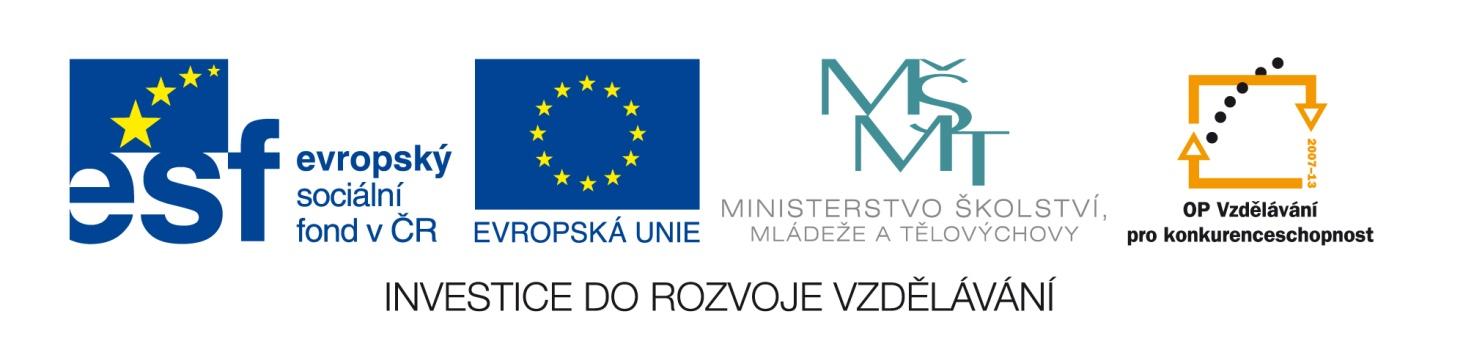 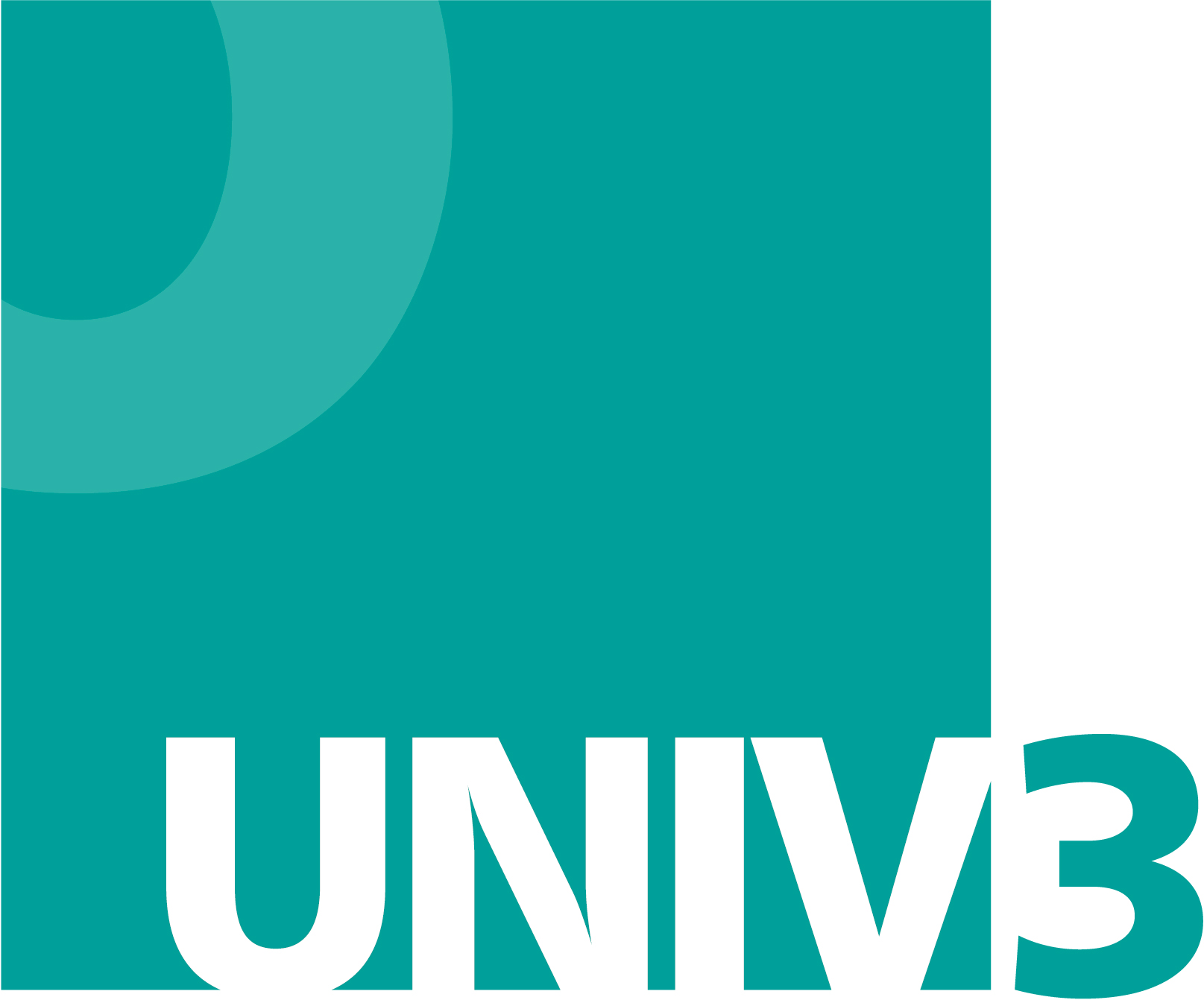 Rekvalifikační program byl vytvořen v rámci projektu UNIV 3  - Podpora procesu uznávání, který realizovalo Ministerstvo školství, mládeže a tělovýchovy ve spolupráci s Národním ústavem pro vzdělávání, školským poradenským zařízením a zařízením pro další vzdělávání pedagogických pracovníků, s finanční podporou Evropského sociálního fondu a státního rozpočtu ČR.Více informací o projektu najdete na www.nuv.cz.univ3.  Vážené kolegyně, vážení kolegové,tento rekvalifikační program, který vznikl v rámci projektu UNIV 3 ve spolupráci se středními odbornými školami, je určen jako pomůcka pro vzdělávací instituce při přípravě rekvalifikačních programů k získání kvalifikace uvedené v Národní soustavě kvalifikací (NSK) a jejich akreditace.Má charakter modelového vzdělávacího programu, tzn. že se předpokládá jeho doplnění nebo úprava v návaznosti na vzdělávací podmínky školy nebo jiné vzdělávací instituce a plánovanou organizaci vzdělávání (rekvalifikačního kurzu). Zohlednit je třeba také potřeby dopracování na základě požadavků MŠMT k akreditaci a realizaci rekvalifikačních programů (www.msmt.cz/vzdelavani/dalsi vzdělávání).Zejména je třeba ověřit platnost kvalifikačního a hodnoticího standardu NSK dané kvalifikace, podle kterých byl rekvalifikační program vytvořen. Tzn. ověřit, zda od doby vytvoření tohoto rekvalifikačního programu nedošlo k inovaci příslušných standardů, neboť rekvalifikační program k získání profesní kvalifikace musí být v souladu s platnými standardy. Projektový tým UNIV 3 Projekt UNIV 3 – podpora procesů uznáváníREKVALIFIKAČNÍ PROGRAM  Pracovník pro recyklaci (28-036-H)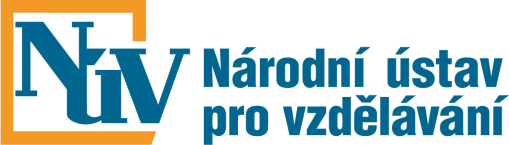 Národní ústav pro vzdělávání, školské poradenské zařízení a zařízení pro další vzdělávání pedagogických pracovníků20151. Identifikační údaje rekvalifikačního programu2. Profil absolventaRekvalifikační program připravuje uchazeče na úspěšné vykonání zkoušky podle zákona č. 179/2006 Sb. pro získání profesní kvalifikace Pracovník pro recyklaci (28-036-H) a na úspěšný výkon zvolené profesní kvalifikace. Výsledky vzděláváníAbsolvent rekvalifikačního programu je schopen:Orientovat se ve standardech a normách k odpadům a nakládání s odpady,orientovat se v technologiích recyklace a nakládání s odpady,řídit a kontrolovat technologické operace recyklace podle standardních postupů,vést evidenci technologického procesu recyklace,demontovat výrobky s ukončenou životností podle stanoveného postupu,třídit odpad,zajišťovat skladování částí výrobků, druhotných surovin a odpadů z recyklačního procesu,připravit části výrobků, druhotných surovin a odpadů z recyklačního procesu k přepravě,řídit menší pracovní kolektiv vykonávající jednoduché nebo pomocné činnosti v oblasti recyklace.Možnosti pracovního uplatnění absolventaAbsolvent rekvalifikačního programu je připraven na výkon pracovní pozice: Pracovník pro recyklaci. 3. Charakteristika rekvalifikačního programu Pojetí a cíle rekvalifikačního programuVzdělávání v programu směřuje k tomu, aby účastníci získali odborné kompetence potřebné pro výkon povolání Pracovník pro recyklaci. Pro úspěšné uplatnění absolventů programu v praxi budou v průběhu výuky rozvíjeny nejen kompetence obsažené ve kvalifikačním standardu NSK, ale i numerická způsobilost, ekonomické a právní povědomí a znalost z oblasti BOZP. Důraz bude kladen také na podporu rozvoje výkonnosti, samostatnosti, plánování a organizování práce, řešení problémů, efektivní komunikace, spolupráce s kolektivem i nadřízenými pracovníky, uspokojování zákaznických potřeb a zvládání zátěže. Program je zpracován v souladu s hodnotícím standardem profesní kvalifikace Pracovník pro recyklaci, který je platný od 2. 11. 2012. Organizace výuky Výuka je realizována prezenční formou. Teoretická výuka je realizována v běžné učebně vybavené dataprojektorem a osobními PC s přístupem na internet. Délka teoretické vyučovací hodiny je 45 minut. Praktická výuka probíhá na pracovištích zaměstnavatelů z důvodu osvojení obsluhy a údržby měřicích přístrojů, zařízení na separaci materiálů, na úpravu rozměrů kusů, zařízení na třídění materiálů podle velikosti kusů a osvojení dalších praktických činností. Délka vyučovací hodiny praktické výuky je 60 minut.Praxe je realizována v souladu se zákoníkem práce. Výuka nepřesáhne 8 hodin denně (plus přestávky). Na začátku teoretické i praktické části výuky budou účastníci seznámeni s BOZP a PO. Prostorové, materiální a technické zabezpečení výukyPro výuku je k dispozici minimálně následující materiálně technické zázemí: Zařízení k recyklaci odpadů vybavené technickými prostředky umožňujícími příjem odpadů, shromažďovacími prostředky odpadů, zařízení na drcení, separaci, třídění, lisování odpadů kovů, plastů nebo papíru,skladovací prostory,demontážní pracoviště,ruční nářadí k provedení demontáže,ruční přístroje pro měření radioaktivity, ruční rentgenový spektrometr, ruční přístroj pro měření vlhkosti papíru,materiál určený k recyklaci (pomíchaný kovový šrot, směs odpadů kovů a plastů, směs odpadů plastů a směs odpadů plastů a papíru, směs znečištěných odpadů skla, části zařízení vhodné k demontáži ručním nářadím).Lektorské zabezpečení výukyPožadovaná kvalifikace lektorů programu: Odborná způsobilost:střední vzdělání s maturitní zkouškou v oboru vzdělání, který odpovídá charakteru vyučovaného programu/modulů programu, nebovyšší odborné vzdělání v akreditovaném vzdělávacím programu VOŠ, který odpovídá charakteru vyučovaného programu/modulů programu, nebovysokoškolské vzdělání v akreditovaném studijním programu studijního oboru, který odpovídá charakteru vyučovaného programu/modulů programu.Pedagogická způsobilost:bakalářské vzdělání v programu v oblasti pedagogických věd zaměřeném na přípravu učitelů středních škol, neboúspěšné absolvování programu celoživotního vzdělávání uskutečňovaného VŠ, který je zaměřen na přípravu učitelů středních škol, neboúspěšně ukončený certifikovaný kurz lektora, neboúspěšně ukončené studium pedagogiky.Odborná praxe:Nejméně 2 roky odborné praxe na recyklačních zařízeních, 3 roky pedagogické praxe (alespoň jeden lektor).Lektor praktických modulů kvalifikací na úrovni H disponuje navíc výučním listem v oboru vzdělání, který odpovídá charakteru vyučovaného programu/modulu (v oblasti strojírenství, chemie nebo průmyslová ekologie) a praxí na recyklačních zařízeních. Vedení dokumentace kurzuV souvislosti s kurzem je vedena dokumentace o: zahájení vzdělávání (vstupní dotazník účastníka vzdělávání, včetně uvedení jeho identifikačních údajů a kopie dokladu o dosaženém stupni nejvyššího dosaženého vzdělání), průběhu vzdělávání („třídní kniha“, ve které bude uvedeno datum konání výuky, hodinový rozsah výuky s rozdělením na teoretickou a praktickou výuku, konkrétní obsah výuky, jméno a podpis vyučujícího, evidence účastníků výuky), ukončení vzdělávání (evidence účastníků u závěrečné zkoušky, kopie vydaných certifikátů – potvrzení o účasti v akreditovaném vzdělávacím programu a osvědčení o získání profesní kvalifikace). Pozn.: Tyto doklady jsou ve vzdělávací instituci uchovávány po dobu platnosti akreditace, popř. do doby ukončení kurzu zahájeného v době platnosti udělené akreditace.Kopie vydaných certifikátů jsou ve vzdělávací instituci uchovávány v souladu se zákonem o archivnictví. Vzory certifikátů a podmínky jejich vydávání jsou uvedeny na www.msmt.cz/vzdelavani - další vzdělávání/rekvalifikace.Metodické postupy výukyVýukové metody:Metoda slovní – výklad, prezentace,metoda názorně demonstrační – názorné pomůcky,metoda simulační a situační – řešení modelových situací, práce s informacemi,metoda praktická – instruktáž, nácvik praktických dovedností, pracovní úkony na provozním pracovišti pod dohledem lektora.Lektor bude přizpůsobovat výuku všem relevantním podmínkám, zejména skutečnosti, že se jedná o dospělé účastníky vzdělávání. Bude spojovat teorii s praxí a využívat praktických zkušeností účastníků, dbát na přiměřenost, individuální přístup, názornost a trvanlivost získaných znalostí a dovedností. Postupy hodnocení výuky Vzdělávání v jednotlivých modulech je ukončeno zápočtem.Účastníci budou hodnoceni podle kritérií (parametrů) stanovených v jednotlivých modulech a účasti ve výuce.V průběhu výuky všech modulů bude lektor pozorovat práci jednotlivých účastníků, na základě cíleného pozorování a výsledků dílčích úkolů rozhodne, zda účastník dosáhl požadovaných výsledků, či zda jich nedosáhl. Pokud lektor na základě svého pozorování rozhodne, že účastník disponuje všemi požadovanými kompetencemi, započte účastníkovi modul. Pokud lektor nebude přesvědčen o tom, že účastník dosáhl všech požadovaných výstupů modulu, zadá účastníkovi úkol, na jehož splnění bude mít účastník novou možnost prokázat, že potřebnými kompetencemi skutečně disponuje. Jestliže absolvent dosáhne alespoň 80% účasti na vzdělávání (v kurzu), vystaví se mu Potvrzení o účasti v akreditovaném vzdělávacím programu. Vzdělávání v rekvalifikačním programu je ukončeno vykonáním zkoušky dle zákona č. 179/2006 Sb., o ověřování a uznávání výsledků dalšího vzdělávání, ve znění pozdějších předpisů. Dokladem o úspěšném vykonání zkoušky je Osvědčení o získání profesní kvalifikace.4. Učební plán *Včetně cvičeníOptimální trajektorie:Vysvětlivky: Šipka mezi kódy modulů () znamená, že modul za šipkou může být studován až po absolvování modulu před šipkou. Lomítko mezi moduly (/) znamená, že dané moduly mohou být studovány v libovolném pořadí nebo souběžně. Použití závorek znamená, že označená skupina modulů je soudržným celkem z hlediska závaznosti či volitelnosti pořadí.5. Moduly rekvalifikačního programu Příloha č. 1 – Rámcový rozvrh hodin vzorového výukového dne Příloha č. 2 – Složení zkušební komise Příloha č. 3 – Seznam a kvalifikace lektorů jednotlivých modulů Příloha č. 4 – Vzor potvrzení o účasti v akreditovaném vzdělávacím programu Název a adresa vzdělávacího zařízeníVzdělávací program akreditován MŠMT dne ………… pod čj.: ……………….potvrzenío ÚČASTI V AKREDITOVANÉM VZDĚLÁVACÍM PROGRAMUpo ukončení vzdělávacího programu rekvalifikačního kurzu, podle vyhl. MŠMT č. 176/2009 Sb., kterou se stanoví náležitosti žádosti o akreditaci vzdělávacího programu, organizace vzdělávání v rekvalifikačním zařízení a způsob jeho ukončení.Jméno, Příjmení, titul účastníka kurzuDatum a místo narozeníAbsolvoval (a) rekvalifikační program: ………(kód))pro pracovní činnost: Kurz proběhl v období od ……….….do…………… V rozsahu		- na teorii  				 …  vyučovacích hodin			- na praxi 				 …   hodinVzdělávací program obsahoval tyto předměty (moduly):………………………..	….  hodin……………………….                                                                               ….  hodin……………………….                                                                               ….  hodin………………………                                                                                .…  hodin………………………                                                                                ….  hodinDle vyhlášky MŠMT č. 176/2009 Sb. toto osvědčení o účasti v akreditovaném vzdělávacím programu nenahrazuje doklad o úspěšném absolvování odborné zkoušky dle zákona č. 179/2006 Sb., o ověřování a uznávání výsledků dalšího vzdělávání.V …………………... dne ……………	…………………………………	…..………………………….....	Eva Nováková 	Pavel Černý	garant kurzu	L.S.	statutární zástupce vzdělávacího zařízeníNázev a adresa zařízeníŠkola zařazena do rejstříku škol a školských zařízení/Studijní program akreditován MŠMT* dne ………… pod čj.: ……………….potvrzenío ÚČASTI V AKREDITOVANÉM VZDĚLÁVACÍM PROGRAMUpo úspěšném ukončení vzdělávacího programu rekvalifikačního kurzu realizovaného dle § 108, odst. 2, písm. c) zákona č. 435/2004 Sb. o zaměstnanosti, ve znění pozdějších předpisů, školou v rámci oboru vzdělání, který má zapsaný v rejstříku škol a školských zařízení nebo vysokou školou s akreditovaným studijním programem podle zvláštního právního předpisuJméno, Příjmení, titul účastníka kurzuDatum a místo narozeníAbsolvoval (a) rekvalifikační program: ………. (kód)pro pracovní činnost: Kurz proběhl v období od ……….…..do…………… V rozsahu		- na teorii  				…   vyučovacích hodin			- na praxi 				…   hodinVzdělávací program obsahoval tyto předměty (moduly):………………………..	….  hodin……………………….                                                                               ….  hodin……………………….                                                                               ….  hodin………………………                                                                                .…  hodin………………………                                                                                ….  hodinDle vyhlášky MŠMT č. 176/2009 Sb. toto osvědčení o účasti v akreditovaném vzdělávacím programu nenahrazuje doklad o úspěšném absolvování odborné zkoušky dle zákona č. 179/2006 Sb., o ověřování a uznávání výsledků dalšího vzdělávání.V …………………... dne ……………	…………………………………	…..………………………….....	Eva Nováková 	Pavel Černý	garant kurzu	L.S.	statutární zástupce vzdělávacího zařízeníPříloha č. 5 – Způsob zjišťování zpětné vazby od účastníků Název vzdělávací instituceHodnocení spokojenosti s kurzemNázev rekvalifikačního programu: Pracovník pro recyklaci (28-036-H)Termín konání kurzu (od – do):Vážená účastnice kurzu,Vážený účastníku kurzu,žádáme Vás o vyjádření Vaši spokojenosti s obsahem a průběhem tohoto rekvalifikačního kurzu.  Vaše hodnocení a názory budou použity pouze pro zkvalitnění vzdělávacího programu a další práce realizátorů kurzu, jsou zcela interní a nebude s nimi jinak nakládáno.Děkujeme                                                                   ………………………..                                                                                         Garant kurzuHodnotíte tento program za osobně přínosný?    (Odpověď zaškrtněte)AnoSpíše anoSpíše neNe 	Získali jste znalosti a dovednosti, které jste očekávali? AnoSpíše anoSpíše neNe 	Myslíte si, že získané znalosti a zkušenosti z tohoto kurzu uplatníte ve Vaší praxi?Ano	Spíše anoSpíše neNeByl pro Vás rozsah probíraného učiva dostačující?Ano	Spíše anoSpíše neNe	Byl (a) jste spokojen (a) s rozsahem a kvalitou praktické výuky?AnoSpíše anoSpíše neNeByl (a) jste spokojen (a) s rozsahem a kvalitou teoretické výuky?AnoSpíše anoSpíše neNeByl výklad učiva pro Vás dostatečně srozumitelný a názorný?AnoSpíše anoSpíše neNeKterá témata byla nejvíce zajímavá?Vyhovovala Vám organizace výuky?AnoSpíše anoSpíše neNeCo byste v programu a ve výuce zlepšil/-a?Celkové hodnocení programu (stupnice známek jako ve škole 1 - 5):Vaše další komentáře a připomínky. Zejména k označení Spíše ne, Ne.Název rekvalifikačního programuPracovník pro recyklaci (28-036-H)Platnost hodnoticího standardu, dle kterého byl program vytvořenPlatný od 2. 11. 2012Název vzdělávací instituceAdresa vzdělávací instituceWWW vzdělávací instituceKontaktní osobaTyp programu dalšího vzděláváníRekvalifikační program – příprava na získání profesní kvalifikace dle zákona 179/2006 Sb. Vstupní požadavky na uchazečeMinimálně základní vzdělání. Podmínky zdravotní způsobilosti uchazečePodmínky zdravotní způsobilosti jsou uvedeny na www.nsp.czForma výukyPrezenční Délka výuky120 hodin (54 hod. teoretická výuka, 66 hod. praxe)Způsob ukončení Zkouška k získání profesní kvalifikace Pracovník pro recyklaci (28-036-H) dle zákona č. 179/2006 Sb.Získaná kvalifikaceProfesní kvalifikace Pracovník pro recyklaci (28-036-H)CertifikátyPotvrzení o účasti v akreditovaném vzdělávacím programuOsvědčení o získání profesní kvalifikaci Pracovní činnost, pro niž bude rekvalifikace uskutečňovánaPracovník pro recyklaciJména garantů odborné úrovně rekvalifikace a řádného provádění závěrečných zkoušekGarant kurzu:Autorizovaná osoba:Název vzdělávací instituceNázev vzdělávací instituceAdresa vzdělávací instituceAdresa vzdělávací instituceAdresa vzdělávací instituceAdresa vzdělávací institucePracovník pro recyklaci (28-036-H)Pracovník pro recyklaci (28-036-H)Pracovník pro recyklaci (28-036-H)Pracovník pro recyklaci (28-036-H)Pracovník pro recyklaci (28-036-H)Pracovník pro recyklaci (28-036-H)Název moduluKód moduluKód moduluHodinová dotaceHodinová dotaceZpůsob ukončení moduluZpůsob ukončení moduluTeoretická výukaPraktická výukaLegislativa a normy k nakládání s odpadyPR01PR016*0ZápočetZápočetTechnologie recyklacePR02PR0220*0ZápočetZápočetDemontáž výrobků s ukončenou životnostíPR03PR03418ZápočetZápočetTřídění odpaduPR04PR04816ZápočetZápočetSkladování odpadu z recyklačního procesuPR05PR0548ZápočetZápočetŘízení a kontrola recyklacePR06PR0648ZápočetZápočetEvidence recyklace a řízení pracovního kolektivuPR07PR0748ZápočetZápočetPříprava odpadu k přepravěPR08PR0848ZápočetZápočet5466SoučtySoučty120120CelkemCelkemPR01PR02PR03PR04PR05PR06/PR07PR08 Název moduluLegislativa a normy k nakládání s odpadyKódPR01Délka modulu6 hodin (6 hodin včetně cvičení)Platnost Typ moduluPovinnýVstupní předpokladyMinimálně základní vzděláníMinimálně základní vzděláníMinimálně základní vzděláníStručná anotace vymezující cíle moduluCílem modulu je naučit účastníky orientovat se v legislativě a normách týkajících se odpadů a nakládání s odpady, charakterizovat odpady, vedlejší výrobky a druhotné suroviny podle zákona o odpadech a zařazovat odpady podle katalogu odpadů a podle nebezpečnosti.Stručná anotace vymezující cíle moduluCílem modulu je naučit účastníky orientovat se v legislativě a normách týkajících se odpadů a nakládání s odpady, charakterizovat odpady, vedlejší výrobky a druhotné suroviny podle zákona o odpadech a zařazovat odpady podle katalogu odpadů a podle nebezpečnosti.Stručná anotace vymezující cíle moduluCílem modulu je naučit účastníky orientovat se v legislativě a normách týkajících se odpadů a nakládání s odpady, charakterizovat odpady, vedlejší výrobky a druhotné suroviny podle zákona o odpadech a zařazovat odpady podle katalogu odpadů a podle nebezpečnosti.Stručná anotace vymezující cíle moduluCílem modulu je naučit účastníky orientovat se v legislativě a normách týkajících se odpadů a nakládání s odpady, charakterizovat odpady, vedlejší výrobky a druhotné suroviny podle zákona o odpadech a zařazovat odpady podle katalogu odpadů a podle nebezpečnosti.Předpokládané výsledky výukyAbsolvent modulu bude schopen:Vyjmenovat požadavky pro nakládání s odpady, charakterizovat odpady, vedlejší výrobky a druhotné suroviny podle zákona o odpadech,popsat postup pro zařazování odpadů podle katalogu odpadů a podle kategorií (nebezpečný a ostatní odpad),vyjmenovat kritéria, podle kterých odpad přestává být odpadem a uvést příklady, např. pro kovový šrot nebo jiné odpady,popsat strukturu normy pro kovový odpad s použitím textu normy,popsat strukturu normy pro odpady plastů s použitím textu normy,popsat strukturu normy pro odpady papíru s použitím textu normu,popsat strukturu předpisů pro odpady skla s použitím jejich textu,vyjmenovat požadavky pro nakládání s odpadními oleji podle vyhlášky o podrobnostech nakládání s odpady.Předpokládané výsledky výukyAbsolvent modulu bude schopen:Vyjmenovat požadavky pro nakládání s odpady, charakterizovat odpady, vedlejší výrobky a druhotné suroviny podle zákona o odpadech,popsat postup pro zařazování odpadů podle katalogu odpadů a podle kategorií (nebezpečný a ostatní odpad),vyjmenovat kritéria, podle kterých odpad přestává být odpadem a uvést příklady, např. pro kovový šrot nebo jiné odpady,popsat strukturu normy pro kovový odpad s použitím textu normy,popsat strukturu normy pro odpady plastů s použitím textu normy,popsat strukturu normy pro odpady papíru s použitím textu normu,popsat strukturu předpisů pro odpady skla s použitím jejich textu,vyjmenovat požadavky pro nakládání s odpadními oleji podle vyhlášky o podrobnostech nakládání s odpady.Předpokládané výsledky výukyAbsolvent modulu bude schopen:Vyjmenovat požadavky pro nakládání s odpady, charakterizovat odpady, vedlejší výrobky a druhotné suroviny podle zákona o odpadech,popsat postup pro zařazování odpadů podle katalogu odpadů a podle kategorií (nebezpečný a ostatní odpad),vyjmenovat kritéria, podle kterých odpad přestává být odpadem a uvést příklady, např. pro kovový šrot nebo jiné odpady,popsat strukturu normy pro kovový odpad s použitím textu normy,popsat strukturu normy pro odpady plastů s použitím textu normy,popsat strukturu normy pro odpady papíru s použitím textu normu,popsat strukturu předpisů pro odpady skla s použitím jejich textu,vyjmenovat požadavky pro nakládání s odpadními oleji podle vyhlášky o podrobnostech nakládání s odpady.Předpokládané výsledky výukyAbsolvent modulu bude schopen:Vyjmenovat požadavky pro nakládání s odpady, charakterizovat odpady, vedlejší výrobky a druhotné suroviny podle zákona o odpadech,popsat postup pro zařazování odpadů podle katalogu odpadů a podle kategorií (nebezpečný a ostatní odpad),vyjmenovat kritéria, podle kterých odpad přestává být odpadem a uvést příklady, např. pro kovový šrot nebo jiné odpady,popsat strukturu normy pro kovový odpad s použitím textu normy,popsat strukturu normy pro odpady plastů s použitím textu normy,popsat strukturu normy pro odpady papíru s použitím textu normu,popsat strukturu předpisů pro odpady skla s použitím jejich textu,vyjmenovat požadavky pro nakládání s odpadními oleji podle vyhlášky o podrobnostech nakládání s odpady.Učivo/obsah výukyZákon o odpadech č. 185/2001 Sb. a prováděcí vyhlášky MŽP k nakládání s odpady č. 383/2001 Sb. a další dokumenty v platném znění; charakteristika odpadů, vedlejších výrobků a druhotných surovin,práce s katalogem odpadů (Vyhláška MŽP č. 381/2001 Sb., Vyhláška MŽP č. 376/2001 Sb.), kritéria pro přechod odpadů do „neodpadů“ podle platných předpisů (nařízení Rady EU 333/2011 pro šrot, 1197/2012 pro skleněný střep apod.),práce s normami pro kovové odpady (ČSN 420030 Ocelový a litinový odpad, ČSN 421331 Odpady neželezných kovů,práce s normami pro odpady plastů (ČSN EN 15347 (645806) Plasty – recyklované plasty),práce s normami pro odpady papíru (ČSN EN 643 Papír a lepenka; Evropský seznam normalizovaných druhů sběrového papíru),práce s předpisy a normami pro odpady skla (Kat. č. odpadu 101112 Odpadní sklo a další - skla plochá, obalová, automobilní, čirá),práce s předpisy a normami pro nakládání s odpadními oleji (ČSN 65 6690 Odpadní oleje a další) a jejich využití v praxi.Učivo/obsah výukyZákon o odpadech č. 185/2001 Sb. a prováděcí vyhlášky MŽP k nakládání s odpady č. 383/2001 Sb. a další dokumenty v platném znění; charakteristika odpadů, vedlejších výrobků a druhotných surovin,práce s katalogem odpadů (Vyhláška MŽP č. 381/2001 Sb., Vyhláška MŽP č. 376/2001 Sb.), kritéria pro přechod odpadů do „neodpadů“ podle platných předpisů (nařízení Rady EU 333/2011 pro šrot, 1197/2012 pro skleněný střep apod.),práce s normami pro kovové odpady (ČSN 420030 Ocelový a litinový odpad, ČSN 421331 Odpady neželezných kovů,práce s normami pro odpady plastů (ČSN EN 15347 (645806) Plasty – recyklované plasty),práce s normami pro odpady papíru (ČSN EN 643 Papír a lepenka; Evropský seznam normalizovaných druhů sběrového papíru),práce s předpisy a normami pro odpady skla (Kat. č. odpadu 101112 Odpadní sklo a další - skla plochá, obalová, automobilní, čirá),práce s předpisy a normami pro nakládání s odpadními oleji (ČSN 65 6690 Odpadní oleje a další) a jejich využití v praxi.Učivo/obsah výukyZákon o odpadech č. 185/2001 Sb. a prováděcí vyhlášky MŽP k nakládání s odpady č. 383/2001 Sb. a další dokumenty v platném znění; charakteristika odpadů, vedlejších výrobků a druhotných surovin,práce s katalogem odpadů (Vyhláška MŽP č. 381/2001 Sb., Vyhláška MŽP č. 376/2001 Sb.), kritéria pro přechod odpadů do „neodpadů“ podle platných předpisů (nařízení Rady EU 333/2011 pro šrot, 1197/2012 pro skleněný střep apod.),práce s normami pro kovové odpady (ČSN 420030 Ocelový a litinový odpad, ČSN 421331 Odpady neželezných kovů,práce s normami pro odpady plastů (ČSN EN 15347 (645806) Plasty – recyklované plasty),práce s normami pro odpady papíru (ČSN EN 643 Papír a lepenka; Evropský seznam normalizovaných druhů sběrového papíru),práce s předpisy a normami pro odpady skla (Kat. č. odpadu 101112 Odpadní sklo a další - skla plochá, obalová, automobilní, čirá),práce s předpisy a normami pro nakládání s odpadními oleji (ČSN 65 6690 Odpadní oleje a další) a jejich využití v praxi.Učivo/obsah výukyZákon o odpadech č. 185/2001 Sb. a prováděcí vyhlášky MŽP k nakládání s odpady č. 383/2001 Sb. a další dokumenty v platném znění; charakteristika odpadů, vedlejších výrobků a druhotných surovin,práce s katalogem odpadů (Vyhláška MŽP č. 381/2001 Sb., Vyhláška MŽP č. 376/2001 Sb.), kritéria pro přechod odpadů do „neodpadů“ podle platných předpisů (nařízení Rady EU 333/2011 pro šrot, 1197/2012 pro skleněný střep apod.),práce s normami pro kovové odpady (ČSN 420030 Ocelový a litinový odpad, ČSN 421331 Odpady neželezných kovů,práce s normami pro odpady plastů (ČSN EN 15347 (645806) Plasty – recyklované plasty),práce s normami pro odpady papíru (ČSN EN 643 Papír a lepenka; Evropský seznam normalizovaných druhů sběrového papíru),práce s předpisy a normami pro odpady skla (Kat. č. odpadu 101112 Odpadní sklo a další - skla plochá, obalová, automobilní, čirá),práce s předpisy a normami pro nakládání s odpadními oleji (ČSN 65 6690 Odpadní oleje a další) a jejich využití v praxi.Postupy výukyVýklad, prezentace, práce s informacemi, nácvik orientace v dokumentaci.Postupy výukyVýklad, prezentace, práce s informacemi, nácvik orientace v dokumentaci.Postupy výukyVýklad, prezentace, práce s informacemi, nácvik orientace v dokumentaci.Postupy výukyVýklad, prezentace, práce s informacemi, nácvik orientace v dokumentaci.Ukončení modulu V průběhu výuky bude lektor pozorovat práci jednotlivých účastníků, na základě cíleného pozorování, řízeného rozhovoru (problémového dotazování) a výsledků dílčích úkolů rozhodne, zda účastník dosáhl požadovaných výsledků, či zda jich nedosáhl. Pokud lektor nebude přesvědčen o tom, že účastník všech požadovaných výstupů modulu skutečně dosáhl, zadá účastníkovi úkol, na kterém účastník prokáže/neprokáže, že potřebnými výstupy disponuje. Výuka modulu je zakončena zápočtem.Ukončení modulu V průběhu výuky bude lektor pozorovat práci jednotlivých účastníků, na základě cíleného pozorování, řízeného rozhovoru (problémového dotazování) a výsledků dílčích úkolů rozhodne, zda účastník dosáhl požadovaných výsledků, či zda jich nedosáhl. Pokud lektor nebude přesvědčen o tom, že účastník všech požadovaných výstupů modulu skutečně dosáhl, zadá účastníkovi úkol, na kterém účastník prokáže/neprokáže, že potřebnými výstupy disponuje. Výuka modulu je zakončena zápočtem.Ukončení modulu V průběhu výuky bude lektor pozorovat práci jednotlivých účastníků, na základě cíleného pozorování, řízeného rozhovoru (problémového dotazování) a výsledků dílčích úkolů rozhodne, zda účastník dosáhl požadovaných výsledků, či zda jich nedosáhl. Pokud lektor nebude přesvědčen o tom, že účastník všech požadovaných výstupů modulu skutečně dosáhl, zadá účastníkovi úkol, na kterém účastník prokáže/neprokáže, že potřebnými výstupy disponuje. Výuka modulu je zakončena zápočtem.Ukončení modulu V průběhu výuky bude lektor pozorovat práci jednotlivých účastníků, na základě cíleného pozorování, řízeného rozhovoru (problémového dotazování) a výsledků dílčích úkolů rozhodne, zda účastník dosáhl požadovaných výsledků, či zda jich nedosáhl. Pokud lektor nebude přesvědčen o tom, že účastník všech požadovaných výstupů modulu skutečně dosáhl, zadá účastníkovi úkol, na kterém účastník prokáže/neprokáže, že potřebnými výstupy disponuje. Výuka modulu je zakončena zápočtem.Parametry pro hodnocení výsledků výukyParametry pro hodnocení výsledků výukyParametry pro hodnocení výsledků výukyParametry pro hodnocení výsledků výukyDoporučená literatura pro lektoryCCMI/078/2011, Stanovisko Evropského hospodářského a sociálního výboru k tématu Přístup k druhotným surovinám (šrot, recyklovaný papír atd.)Zákon o odpadech č. 185/2001 Sb. a prováděcí vyhlášky MŽP k nakládání s odpady č. 383/2001 Sb. a další dokumenty v platném zněníVyhláška MŽP č. 381/2001 Sb., Vyhláška MŽP č. 376/2001 Sb.Nařízení Rady EU 333/2011 pro šrot, 1197/2012 pro skleněný střepČSN 420030 Ocelový a litinový odpad, ČSN 421331 Odpady neželezných kovůČSN EN 15347 (645806) Plasty – recyklované plastyČSN EN 643 Papír a lepenka; Evropský seznam normalizovaných druhů sběrového papíruKatalogové č. odpadu 101112 Odpadní sklo a další - skla plochá, obalová, automobilní, čiráČSN 65 6690 Odpadní oleje a dalšíDoporučená literatura pro lektoryCCMI/078/2011, Stanovisko Evropského hospodářského a sociálního výboru k tématu Přístup k druhotným surovinám (šrot, recyklovaný papír atd.)Zákon o odpadech č. 185/2001 Sb. a prováděcí vyhlášky MŽP k nakládání s odpady č. 383/2001 Sb. a další dokumenty v platném zněníVyhláška MŽP č. 381/2001 Sb., Vyhláška MŽP č. 376/2001 Sb.Nařízení Rady EU 333/2011 pro šrot, 1197/2012 pro skleněný střepČSN 420030 Ocelový a litinový odpad, ČSN 421331 Odpady neželezných kovůČSN EN 15347 (645806) Plasty – recyklované plastyČSN EN 643 Papír a lepenka; Evropský seznam normalizovaných druhů sběrového papíruKatalogové č. odpadu 101112 Odpadní sklo a další - skla plochá, obalová, automobilní, čiráČSN 65 6690 Odpadní oleje a dalšíDoporučená literatura pro lektoryCCMI/078/2011, Stanovisko Evropského hospodářského a sociálního výboru k tématu Přístup k druhotným surovinám (šrot, recyklovaný papír atd.)Zákon o odpadech č. 185/2001 Sb. a prováděcí vyhlášky MŽP k nakládání s odpady č. 383/2001 Sb. a další dokumenty v platném zněníVyhláška MŽP č. 381/2001 Sb., Vyhláška MŽP č. 376/2001 Sb.Nařízení Rady EU 333/2011 pro šrot, 1197/2012 pro skleněný střepČSN 420030 Ocelový a litinový odpad, ČSN 421331 Odpady neželezných kovůČSN EN 15347 (645806) Plasty – recyklované plastyČSN EN 643 Papír a lepenka; Evropský seznam normalizovaných druhů sběrového papíruKatalogové č. odpadu 101112 Odpadní sklo a další - skla plochá, obalová, automobilní, čiráČSN 65 6690 Odpadní oleje a dalšíDoporučená literatura pro lektoryCCMI/078/2011, Stanovisko Evropského hospodářského a sociálního výboru k tématu Přístup k druhotným surovinám (šrot, recyklovaný papír atd.)Zákon o odpadech č. 185/2001 Sb. a prováděcí vyhlášky MŽP k nakládání s odpady č. 383/2001 Sb. a další dokumenty v platném zněníVyhláška MŽP č. 381/2001 Sb., Vyhláška MŽP č. 376/2001 Sb.Nařízení Rady EU 333/2011 pro šrot, 1197/2012 pro skleněný střepČSN 420030 Ocelový a litinový odpad, ČSN 421331 Odpady neželezných kovůČSN EN 15347 (645806) Plasty – recyklované plastyČSN EN 643 Papír a lepenka; Evropský seznam normalizovaných druhů sběrového papíruKatalogové č. odpadu 101112 Odpadní sklo a další - skla plochá, obalová, automobilní, čiráČSN 65 6690 Odpadní oleje a dalšíNázev moduluTechnologie recyklaceKódPR02Délka modulu20 hodin (20 teorie vč. cvičení)Platnost Typ moduluPovinnýVstupní předpokladyAbsolvování modulu PR01Absolvování modulu PR01Absolvování modulu PR01Stručná anotace vymezující cíle moduluCílem modulu je, aby se účastníci orientovali v technologiích recyklace a nakládání s odpady a v principech technologie recyklace jednotlivých druhů odpadu.Stručná anotace vymezující cíle moduluCílem modulu je, aby se účastníci orientovali v technologiích recyklace a nakládání s odpady a v principech technologie recyklace jednotlivých druhů odpadu.Stručná anotace vymezující cíle moduluCílem modulu je, aby se účastníci orientovali v technologiích recyklace a nakládání s odpady a v principech technologie recyklace jednotlivých druhů odpadu.Stručná anotace vymezující cíle moduluCílem modulu je, aby se účastníci orientovali v technologiích recyklace a nakládání s odpady a v principech technologie recyklace jednotlivých druhů odpadu.Předpokládané výsledky výukyAbsolvent modulu bude schopen:Vysvětlit principy technologií recyklace kovů s využitím schémat,vysvětlit principy technologií recyklace plastů s využitím schémat,vysvětlit principy technologií recyklace papíru s využitím schémat,vysvětlit principy technologií recyklace skla s využitím schémat,popsat technologie nakládání s vozidly s ukončenou životností s využitím schémat,popsat technologii nakládání s elektroodpady s využitím schémat.Předpokládané výsledky výukyAbsolvent modulu bude schopen:Vysvětlit principy technologií recyklace kovů s využitím schémat,vysvětlit principy technologií recyklace plastů s využitím schémat,vysvětlit principy technologií recyklace papíru s využitím schémat,vysvětlit principy technologií recyklace skla s využitím schémat,popsat technologie nakládání s vozidly s ukončenou životností s využitím schémat,popsat technologii nakládání s elektroodpady s využitím schémat.Předpokládané výsledky výukyAbsolvent modulu bude schopen:Vysvětlit principy technologií recyklace kovů s využitím schémat,vysvětlit principy technologií recyklace plastů s využitím schémat,vysvětlit principy technologií recyklace papíru s využitím schémat,vysvětlit principy technologií recyklace skla s využitím schémat,popsat technologie nakládání s vozidly s ukončenou životností s využitím schémat,popsat technologii nakládání s elektroodpady s využitím schémat.Předpokládané výsledky výukyAbsolvent modulu bude schopen:Vysvětlit principy technologií recyklace kovů s využitím schémat,vysvětlit principy technologií recyklace plastů s využitím schémat,vysvětlit principy technologií recyklace papíru s využitím schémat,vysvětlit principy technologií recyklace skla s využitím schémat,popsat technologie nakládání s vozidly s ukončenou životností s využitím schémat,popsat technologii nakládání s elektroodpady s využitím schémat.Učivo/obsah výukyPráce se schématy materiálových toků při recyklaci železných a neželezných kovů (sběr, třídění, zpracování, skladování a expedice k uživatelům a recyklační využití),práce se schématy materiálových toků při recyklaci odpadových plastů a jejich směsí (sběr, oddělování, třídění, úpravy, skladování a expedice k uživatelům, recyklační využití,práce se schématy materiálových toků při recyklaci sběrového papíru (sběr tříděný, netříděný; úpravy, skladování a expedice k uživatelům, recyklační využití),práce se schématy materiálových toků při recyklaci odpadových skel (sběr tříděný a netříděný, třídění, úpravy, skladování a expedice k uživatelům a recyklační využití),komplexní technologie sběru, skladování a demontáže autovraků a recyklace použitelných materiálů, odstranění nepoužitelných a nebezpečných odpadů s vazbou na speciální předpisy,technologie sběru, třídění a demontáže skupin elektroodpadů a recyklace použitelných materiálů a odstranění nepoužitelných a nebezpečných odpadů s vazbou na speciální předpisy,exkurze – názorná ukázka vybraných technologických zařízení pro recyklaci – drtiče, třídicí linky, hydraulické lisy a nůžky, kontejnerové systémy.Učivo/obsah výukyPráce se schématy materiálových toků při recyklaci železných a neželezných kovů (sběr, třídění, zpracování, skladování a expedice k uživatelům a recyklační využití),práce se schématy materiálových toků při recyklaci odpadových plastů a jejich směsí (sběr, oddělování, třídění, úpravy, skladování a expedice k uživatelům, recyklační využití,práce se schématy materiálových toků při recyklaci sběrového papíru (sběr tříděný, netříděný; úpravy, skladování a expedice k uživatelům, recyklační využití),práce se schématy materiálových toků při recyklaci odpadových skel (sběr tříděný a netříděný, třídění, úpravy, skladování a expedice k uživatelům a recyklační využití),komplexní technologie sběru, skladování a demontáže autovraků a recyklace použitelných materiálů, odstranění nepoužitelných a nebezpečných odpadů s vazbou na speciální předpisy,technologie sběru, třídění a demontáže skupin elektroodpadů a recyklace použitelných materiálů a odstranění nepoužitelných a nebezpečných odpadů s vazbou na speciální předpisy,exkurze – názorná ukázka vybraných technologických zařízení pro recyklaci – drtiče, třídicí linky, hydraulické lisy a nůžky, kontejnerové systémy.Učivo/obsah výukyPráce se schématy materiálových toků při recyklaci železných a neželezných kovů (sběr, třídění, zpracování, skladování a expedice k uživatelům a recyklační využití),práce se schématy materiálových toků při recyklaci odpadových plastů a jejich směsí (sběr, oddělování, třídění, úpravy, skladování a expedice k uživatelům, recyklační využití,práce se schématy materiálových toků při recyklaci sběrového papíru (sběr tříděný, netříděný; úpravy, skladování a expedice k uživatelům, recyklační využití),práce se schématy materiálových toků při recyklaci odpadových skel (sběr tříděný a netříděný, třídění, úpravy, skladování a expedice k uživatelům a recyklační využití),komplexní technologie sběru, skladování a demontáže autovraků a recyklace použitelných materiálů, odstranění nepoužitelných a nebezpečných odpadů s vazbou na speciální předpisy,technologie sběru, třídění a demontáže skupin elektroodpadů a recyklace použitelných materiálů a odstranění nepoužitelných a nebezpečných odpadů s vazbou na speciální předpisy,exkurze – názorná ukázka vybraných technologických zařízení pro recyklaci – drtiče, třídicí linky, hydraulické lisy a nůžky, kontejnerové systémy.Učivo/obsah výukyPráce se schématy materiálových toků při recyklaci železných a neželezných kovů (sběr, třídění, zpracování, skladování a expedice k uživatelům a recyklační využití),práce se schématy materiálových toků při recyklaci odpadových plastů a jejich směsí (sběr, oddělování, třídění, úpravy, skladování a expedice k uživatelům, recyklační využití,práce se schématy materiálových toků při recyklaci sběrového papíru (sběr tříděný, netříděný; úpravy, skladování a expedice k uživatelům, recyklační využití),práce se schématy materiálových toků při recyklaci odpadových skel (sběr tříděný a netříděný, třídění, úpravy, skladování a expedice k uživatelům a recyklační využití),komplexní technologie sběru, skladování a demontáže autovraků a recyklace použitelných materiálů, odstranění nepoužitelných a nebezpečných odpadů s vazbou na speciální předpisy,technologie sběru, třídění a demontáže skupin elektroodpadů a recyklace použitelných materiálů a odstranění nepoužitelných a nebezpečných odpadů s vazbou na speciální předpisy,exkurze – názorná ukázka vybraných technologických zařízení pro recyklaci – drtiče, třídicí linky, hydraulické lisy a nůžky, kontejnerové systémy.Postupy výukyVýklad, prezentace, práce se schématy a dalšími zdroji informací.Postupy výukyVýklad, prezentace, práce se schématy a dalšími zdroji informací.Postupy výukyVýklad, prezentace, práce se schématy a dalšími zdroji informací.Postupy výukyVýklad, prezentace, práce se schématy a dalšími zdroji informací.Ukončení modulu V průběhu výuky bude lektor pozorovat práci jednotlivých účastníků, na základě cíleného pozorování, řízeného rozhovoru (problémového dotazování) a výsledků dílčích úkolů rozhodne, zda účastník dosáhl požadovaných výsledků, či zda jich nedosáhl. Pokud lektor nebude přesvědčen o tom, že účastník všech požadovaných výstupů modulu skutečně dosáhl, zadá účastníkovi úkol, na kterém účastník prokáže/neprokáže, že potřebnými výstupy disponuje. Výuka modulu je ukončena zápočtem.Ukončení modulu V průběhu výuky bude lektor pozorovat práci jednotlivých účastníků, na základě cíleného pozorování, řízeného rozhovoru (problémového dotazování) a výsledků dílčích úkolů rozhodne, zda účastník dosáhl požadovaných výsledků, či zda jich nedosáhl. Pokud lektor nebude přesvědčen o tom, že účastník všech požadovaných výstupů modulu skutečně dosáhl, zadá účastníkovi úkol, na kterém účastník prokáže/neprokáže, že potřebnými výstupy disponuje. Výuka modulu je ukončena zápočtem.Ukončení modulu V průběhu výuky bude lektor pozorovat práci jednotlivých účastníků, na základě cíleného pozorování, řízeného rozhovoru (problémového dotazování) a výsledků dílčích úkolů rozhodne, zda účastník dosáhl požadovaných výsledků, či zda jich nedosáhl. Pokud lektor nebude přesvědčen o tom, že účastník všech požadovaných výstupů modulu skutečně dosáhl, zadá účastníkovi úkol, na kterém účastník prokáže/neprokáže, že potřebnými výstupy disponuje. Výuka modulu je ukončena zápočtem.Ukončení modulu V průběhu výuky bude lektor pozorovat práci jednotlivých účastníků, na základě cíleného pozorování, řízeného rozhovoru (problémového dotazování) a výsledků dílčích úkolů rozhodne, zda účastník dosáhl požadovaných výsledků, či zda jich nedosáhl. Pokud lektor nebude přesvědčen o tom, že účastník všech požadovaných výstupů modulu skutečně dosáhl, zadá účastníkovi úkol, na kterém účastník prokáže/neprokáže, že potřebnými výstupy disponuje. Výuka modulu je ukončena zápočtem.Parametry pro hodnocení výsledků výukyParametry pro hodnocení výsledků výukyParametry pro hodnocení výsledků výukyParametry pro hodnocení výsledků výukyDoporučená literatura pro lektoryDOC11896/2009 Hospodářský význam materiálově-surovinového a energetického potenciálu výrobků s ukončenou životnostíKURAŠ, M. Odpady a jejich zpracování, 1. vydání, Vodní zdroje Ekomonitor, spol. s r. o., 2014, 344 s. ISBN 978-80-86832-80-7KURAŠ, M. a kol. Odpadové hospodářství, 1. vydání, Vodní zdroje Ekomonitor, spol. s r. o., 2008, 152 s. ISBN 978-80-86832-34-0FIEDOR, J. Odpadové hospodářství I, 1. vydání, VŠB Technická univerzita Ostrava 2012, 128 s. ISBN 978-80-248-25731, dostupná z: http://www.person.vsb.cz/archivcd/FMMI/OHO/Odpadove%20hospodarstvi%20I.pdfFiremní katalogy výrobců vybraných technologických zařízení pro recyklaci, např. Caterpilar,Ekoprav, Presona, Briklis, Orwag Doporučená literatura pro lektoryDOC11896/2009 Hospodářský význam materiálově-surovinového a energetického potenciálu výrobků s ukončenou životnostíKURAŠ, M. Odpady a jejich zpracování, 1. vydání, Vodní zdroje Ekomonitor, spol. s r. o., 2014, 344 s. ISBN 978-80-86832-80-7KURAŠ, M. a kol. Odpadové hospodářství, 1. vydání, Vodní zdroje Ekomonitor, spol. s r. o., 2008, 152 s. ISBN 978-80-86832-34-0FIEDOR, J. Odpadové hospodářství I, 1. vydání, VŠB Technická univerzita Ostrava 2012, 128 s. ISBN 978-80-248-25731, dostupná z: http://www.person.vsb.cz/archivcd/FMMI/OHO/Odpadove%20hospodarstvi%20I.pdfFiremní katalogy výrobců vybraných technologických zařízení pro recyklaci, např. Caterpilar,Ekoprav, Presona, Briklis, Orwag Doporučená literatura pro lektoryDOC11896/2009 Hospodářský význam materiálově-surovinového a energetického potenciálu výrobků s ukončenou životnostíKURAŠ, M. Odpady a jejich zpracování, 1. vydání, Vodní zdroje Ekomonitor, spol. s r. o., 2014, 344 s. ISBN 978-80-86832-80-7KURAŠ, M. a kol. Odpadové hospodářství, 1. vydání, Vodní zdroje Ekomonitor, spol. s r. o., 2008, 152 s. ISBN 978-80-86832-34-0FIEDOR, J. Odpadové hospodářství I, 1. vydání, VŠB Technická univerzita Ostrava 2012, 128 s. ISBN 978-80-248-25731, dostupná z: http://www.person.vsb.cz/archivcd/FMMI/OHO/Odpadove%20hospodarstvi%20I.pdfFiremní katalogy výrobců vybraných technologických zařízení pro recyklaci, např. Caterpilar,Ekoprav, Presona, Briklis, Orwag Doporučená literatura pro lektoryDOC11896/2009 Hospodářský význam materiálově-surovinového a energetického potenciálu výrobků s ukončenou životnostíKURAŠ, M. Odpady a jejich zpracování, 1. vydání, Vodní zdroje Ekomonitor, spol. s r. o., 2014, 344 s. ISBN 978-80-86832-80-7KURAŠ, M. a kol. Odpadové hospodářství, 1. vydání, Vodní zdroje Ekomonitor, spol. s r. o., 2008, 152 s. ISBN 978-80-86832-34-0FIEDOR, J. Odpadové hospodářství I, 1. vydání, VŠB Technická univerzita Ostrava 2012, 128 s. ISBN 978-80-248-25731, dostupná z: http://www.person.vsb.cz/archivcd/FMMI/OHO/Odpadove%20hospodarstvi%20I.pdfFiremní katalogy výrobců vybraných technologických zařízení pro recyklaci, např. Caterpilar,Ekoprav, Presona, Briklis, Orwag Název moduluDemontáž výrobků s ukončenou životnostíKódPR03Délka modulu22 hodin (4 teorie + 18 praxe)Platnost Typ moduluPovinnýVstupní předpokladyAbsolvování modulu PR02Absolvování modulu PR02Absolvování modulu PR02Stručná anotace vymezující cíle moduluCílem modulu je naučit účastníky provádět podle stanoveného postupu demontáž výrobků s ukončenou životností při dodržení bezpečnosti práce a používání ochranných pomůcek.Stručná anotace vymezující cíle moduluCílem modulu je naučit účastníky provádět podle stanoveného postupu demontáž výrobků s ukončenou životností při dodržení bezpečnosti práce a používání ochranných pomůcek.Stručná anotace vymezující cíle moduluCílem modulu je naučit účastníky provádět podle stanoveného postupu demontáž výrobků s ukončenou životností při dodržení bezpečnosti práce a používání ochranných pomůcek.Stručná anotace vymezující cíle moduluCílem modulu je naučit účastníky provádět podle stanoveného postupu demontáž výrobků s ukončenou životností při dodržení bezpečnosti práce a používání ochranných pomůcek.Předpokládané výsledky výukyAbsolvent modulu bude schopen:Demontovat podle návodu výrobek nebo jeho část pomocí jednoduchého ručního nářadí,separovat podle návodu části výrobku obsahující nebezpečné látky pomocí jednoduchého ručního nářadí,dodržovat bezpečnost práce při demontáži výrobků a používat vhodné ochranné pomůcky.Předpokládané výsledky výukyAbsolvent modulu bude schopen:Demontovat podle návodu výrobek nebo jeho část pomocí jednoduchého ručního nářadí,separovat podle návodu části výrobku obsahující nebezpečné látky pomocí jednoduchého ručního nářadí,dodržovat bezpečnost práce při demontáži výrobků a používat vhodné ochranné pomůcky.Předpokládané výsledky výukyAbsolvent modulu bude schopen:Demontovat podle návodu výrobek nebo jeho část pomocí jednoduchého ručního nářadí,separovat podle návodu části výrobku obsahující nebezpečné látky pomocí jednoduchého ručního nářadí,dodržovat bezpečnost práce při demontáži výrobků a používat vhodné ochranné pomůcky.Předpokládané výsledky výukyAbsolvent modulu bude schopen:Demontovat podle návodu výrobek nebo jeho část pomocí jednoduchého ručního nářadí,separovat podle návodu části výrobku obsahující nebezpečné látky pomocí jednoduchého ručního nářadí,dodržovat bezpečnost práce při demontáži výrobků a používat vhodné ochranné pomůcky.Učivo/obsah výukyPříjem výrobku nebo jeho části s ukončenou životností (odpadu), návod na demontáž, ruční nářadí na demontáž, ruční přístroje pro měření radioaktivity, ruční rentgenový spektrometr, ruční přístroj pro měření vlhkosti papíru,separace nebezpečných látek nebo součástek výrobku, ruční nářadí,BOZP při demontáži, ochranné pomůcky při práci, předpisy PO.Učivo/obsah výukyPříjem výrobku nebo jeho části s ukončenou životností (odpadu), návod na demontáž, ruční nářadí na demontáž, ruční přístroje pro měření radioaktivity, ruční rentgenový spektrometr, ruční přístroj pro měření vlhkosti papíru,separace nebezpečných látek nebo součástek výrobku, ruční nářadí,BOZP při demontáži, ochranné pomůcky při práci, předpisy PO.Učivo/obsah výukyPříjem výrobku nebo jeho části s ukončenou životností (odpadu), návod na demontáž, ruční nářadí na demontáž, ruční přístroje pro měření radioaktivity, ruční rentgenový spektrometr, ruční přístroj pro měření vlhkosti papíru,separace nebezpečných látek nebo součástek výrobku, ruční nářadí,BOZP při demontáži, ochranné pomůcky při práci, předpisy PO.Učivo/obsah výukyPříjem výrobku nebo jeho části s ukončenou životností (odpadu), návod na demontáž, ruční nářadí na demontáž, ruční přístroje pro měření radioaktivity, ruční rentgenový spektrometr, ruční přístroj pro měření vlhkosti papíru,separace nebezpečných látek nebo součástek výrobku, ruční nářadí,BOZP při demontáži, ochranné pomůcky při práci, předpisy PO.Postupy výukyVýklad, prezentace, nácvik praktických dovedností, samostatná práce pod odborným dohledem lektoraPostupy výukyVýklad, prezentace, nácvik praktických dovedností, samostatná práce pod odborným dohledem lektoraPostupy výukyVýklad, prezentace, nácvik praktických dovedností, samostatná práce pod odborným dohledem lektoraPostupy výukyVýklad, prezentace, nácvik praktických dovedností, samostatná práce pod odborným dohledem lektoraUkončení modulu V průběhu výuky bude lektor pozorovat práci jednotlivých účastníků, na základě cíleného pozorování, řízeného rozhovoru (problémového dotazování) a výsledků dílčích úkolů rozhodne, zda účastník dosáhl požadovaných výsledků, či zda jich nedosáhl. Pokud lektor nebude přesvědčen o tom, že účastník všech požadovaných výstupů modulu skutečně dosáhl, zadá účastníkovi úkol, na kterém účastník prokáže/neprokáže, že potřebnými výstupy disponuje. Výuka modulu je ukončena zápočtem.Ukončení modulu V průběhu výuky bude lektor pozorovat práci jednotlivých účastníků, na základě cíleného pozorování, řízeného rozhovoru (problémového dotazování) a výsledků dílčích úkolů rozhodne, zda účastník dosáhl požadovaných výsledků, či zda jich nedosáhl. Pokud lektor nebude přesvědčen o tom, že účastník všech požadovaných výstupů modulu skutečně dosáhl, zadá účastníkovi úkol, na kterém účastník prokáže/neprokáže, že potřebnými výstupy disponuje. Výuka modulu je ukončena zápočtem.Ukončení modulu V průběhu výuky bude lektor pozorovat práci jednotlivých účastníků, na základě cíleného pozorování, řízeného rozhovoru (problémového dotazování) a výsledků dílčích úkolů rozhodne, zda účastník dosáhl požadovaných výsledků, či zda jich nedosáhl. Pokud lektor nebude přesvědčen o tom, že účastník všech požadovaných výstupů modulu skutečně dosáhl, zadá účastníkovi úkol, na kterém účastník prokáže/neprokáže, že potřebnými výstupy disponuje. Výuka modulu je ukončena zápočtem.Ukončení modulu V průběhu výuky bude lektor pozorovat práci jednotlivých účastníků, na základě cíleného pozorování, řízeného rozhovoru (problémového dotazování) a výsledků dílčích úkolů rozhodne, zda účastník dosáhl požadovaných výsledků, či zda jich nedosáhl. Pokud lektor nebude přesvědčen o tom, že účastník všech požadovaných výstupů modulu skutečně dosáhl, zadá účastníkovi úkol, na kterém účastník prokáže/neprokáže, že potřebnými výstupy disponuje. Výuka modulu je ukončena zápočtem.Parametry pro hodnocení výsledků výukyParametry pro hodnocení výsledků výukyParametry pro hodnocení výsledků výukyParametry pro hodnocení výsledků výukyNázev moduluTřídění odpaduKódPR04Délka modulu24 hodin (8 teorie a 16 praxe)Platnost Typ moduluPovinnýVstupní předpokladyAbsolvování modulu PR03Absolvování modulu PR03Absolvování modulu PR03Stručná anotace vymezující cíle moduluCílem modulu je naučit účastníky správně a bezpečně třídit jednotlivé druhy odpadu v souladu s platnými předpisy, provádět kontrolu obsahu nebezpečných látek a měřit radioaktivitu a vlhkost odpadu pomocí ručních přístrojů.Stručná anotace vymezující cíle moduluCílem modulu je naučit účastníky správně a bezpečně třídit jednotlivé druhy odpadu v souladu s platnými předpisy, provádět kontrolu obsahu nebezpečných látek a měřit radioaktivitu a vlhkost odpadu pomocí ručních přístrojů.Stručná anotace vymezující cíle moduluCílem modulu je naučit účastníky správně a bezpečně třídit jednotlivé druhy odpadu v souladu s platnými předpisy, provádět kontrolu obsahu nebezpečných látek a měřit radioaktivitu a vlhkost odpadu pomocí ručních přístrojů.Stručná anotace vymezující cíle moduluCílem modulu je naučit účastníky správně a bezpečně třídit jednotlivé druhy odpadu v souladu s platnými předpisy, provádět kontrolu obsahu nebezpečných látek a měřit radioaktivitu a vlhkost odpadu pomocí ručních přístrojů.Předpokládané výsledky výukyAbsolvent modulu bude schopen:Provést třídění směsi kovů podle vizuálního posouzení, případně doplnit vizuální posouzení jednoduchou zkouškou,provést třídění směsi plastů podle značek, resp. podle katalogu nebo jiného předepsaného postupu,provést třídění směsi papíru podle normy nebo jiného předepsaného postupu,vyjmenovat požadavky na sběr a třídění odpadů skla podle druhů a čistoty,změřit radioaktivitu odpadů ručním přístrojem s možností použít návod k přístroji a konzultovat postup,provést kontrolu obsahu nebezpečných látek v materiálech pomocí ručního rentgenového spektrometru s možností použít návod k přístroji a konzultovat postup,změřit vlhkost papíru ručním přístrojem s možností použít návod k přístroji a konzultovat postup,předtřídit ručně směs odpadů skla z hlediska kvalitativních požadavků na upravené střepy pro výrobu ve sklárnách (barevné podíly, znečišťující látky, vlhkost).Předpokládané výsledky výukyAbsolvent modulu bude schopen:Provést třídění směsi kovů podle vizuálního posouzení, případně doplnit vizuální posouzení jednoduchou zkouškou,provést třídění směsi plastů podle značek, resp. podle katalogu nebo jiného předepsaného postupu,provést třídění směsi papíru podle normy nebo jiného předepsaného postupu,vyjmenovat požadavky na sběr a třídění odpadů skla podle druhů a čistoty,změřit radioaktivitu odpadů ručním přístrojem s možností použít návod k přístroji a konzultovat postup,provést kontrolu obsahu nebezpečných látek v materiálech pomocí ručního rentgenového spektrometru s možností použít návod k přístroji a konzultovat postup,změřit vlhkost papíru ručním přístrojem s možností použít návod k přístroji a konzultovat postup,předtřídit ručně směs odpadů skla z hlediska kvalitativních požadavků na upravené střepy pro výrobu ve sklárnách (barevné podíly, znečišťující látky, vlhkost).Předpokládané výsledky výukyAbsolvent modulu bude schopen:Provést třídění směsi kovů podle vizuálního posouzení, případně doplnit vizuální posouzení jednoduchou zkouškou,provést třídění směsi plastů podle značek, resp. podle katalogu nebo jiného předepsaného postupu,provést třídění směsi papíru podle normy nebo jiného předepsaného postupu,vyjmenovat požadavky na sběr a třídění odpadů skla podle druhů a čistoty,změřit radioaktivitu odpadů ručním přístrojem s možností použít návod k přístroji a konzultovat postup,provést kontrolu obsahu nebezpečných látek v materiálech pomocí ručního rentgenového spektrometru s možností použít návod k přístroji a konzultovat postup,změřit vlhkost papíru ručním přístrojem s možností použít návod k přístroji a konzultovat postup,předtřídit ručně směs odpadů skla z hlediska kvalitativních požadavků na upravené střepy pro výrobu ve sklárnách (barevné podíly, znečišťující látky, vlhkost).Předpokládané výsledky výukyAbsolvent modulu bude schopen:Provést třídění směsi kovů podle vizuálního posouzení, případně doplnit vizuální posouzení jednoduchou zkouškou,provést třídění směsi plastů podle značek, resp. podle katalogu nebo jiného předepsaného postupu,provést třídění směsi papíru podle normy nebo jiného předepsaného postupu,vyjmenovat požadavky na sběr a třídění odpadů skla podle druhů a čistoty,změřit radioaktivitu odpadů ručním přístrojem s možností použít návod k přístroji a konzultovat postup,provést kontrolu obsahu nebezpečných látek v materiálech pomocí ručního rentgenového spektrometru s možností použít návod k přístroji a konzultovat postup,změřit vlhkost papíru ručním přístrojem s možností použít návod k přístroji a konzultovat postup,předtřídit ručně směs odpadů skla z hlediska kvalitativních požadavků na upravené střepy pro výrobu ve sklárnách (barevné podíly, znečišťující látky, vlhkost).Učivo/obsah výukyKovy, druhotné suroviny neželezných kovů, druhotné suroviny ocelí a litin – charakteristika, třídění vizuální, třídění pomocí jednoduchého přístroje, plasty - charakteristika, druhy plastů, třídění, dotřídění podle značek, papír - charakteristika, třídění odpadového papíru, sklo – charakteristika, sběr a třídění odpadů skla podle druhů a čistoty, ruční předtřídění směsi odpadů skla pro výrobu ve sklárnách,měření radioaktivity odpadů ručním přístrojem (pod kvalifikovaným dohledem),měření obsahu nebezpečných látek ručním rentgenovým spektrometrem,měření vlhkosti papíru ručním přístrojem.Učivo/obsah výukyKovy, druhotné suroviny neželezných kovů, druhotné suroviny ocelí a litin – charakteristika, třídění vizuální, třídění pomocí jednoduchého přístroje, plasty - charakteristika, druhy plastů, třídění, dotřídění podle značek, papír - charakteristika, třídění odpadového papíru, sklo – charakteristika, sběr a třídění odpadů skla podle druhů a čistoty, ruční předtřídění směsi odpadů skla pro výrobu ve sklárnách,měření radioaktivity odpadů ručním přístrojem (pod kvalifikovaným dohledem),měření obsahu nebezpečných látek ručním rentgenovým spektrometrem,měření vlhkosti papíru ručním přístrojem.Učivo/obsah výukyKovy, druhotné suroviny neželezných kovů, druhotné suroviny ocelí a litin – charakteristika, třídění vizuální, třídění pomocí jednoduchého přístroje, plasty - charakteristika, druhy plastů, třídění, dotřídění podle značek, papír - charakteristika, třídění odpadového papíru, sklo – charakteristika, sběr a třídění odpadů skla podle druhů a čistoty, ruční předtřídění směsi odpadů skla pro výrobu ve sklárnách,měření radioaktivity odpadů ručním přístrojem (pod kvalifikovaným dohledem),měření obsahu nebezpečných látek ručním rentgenovým spektrometrem,měření vlhkosti papíru ručním přístrojem.Učivo/obsah výukyKovy, druhotné suroviny neželezných kovů, druhotné suroviny ocelí a litin – charakteristika, třídění vizuální, třídění pomocí jednoduchého přístroje, plasty - charakteristika, druhy plastů, třídění, dotřídění podle značek, papír - charakteristika, třídění odpadového papíru, sklo – charakteristika, sběr a třídění odpadů skla podle druhů a čistoty, ruční předtřídění směsi odpadů skla pro výrobu ve sklárnách,měření radioaktivity odpadů ručním přístrojem (pod kvalifikovaným dohledem),měření obsahu nebezpečných látek ručním rentgenovým spektrometrem,měření vlhkosti papíru ručním přístrojem.Postupy výukyVýklad, prezentace, pozorování pracovních postupů na pracovišti, nácvik praktických dovedností, samostatná práce pod odborným dohledem lektora Postupy výukyVýklad, prezentace, pozorování pracovních postupů na pracovišti, nácvik praktických dovedností, samostatná práce pod odborným dohledem lektora Postupy výukyVýklad, prezentace, pozorování pracovních postupů na pracovišti, nácvik praktických dovedností, samostatná práce pod odborným dohledem lektora Postupy výukyVýklad, prezentace, pozorování pracovních postupů na pracovišti, nácvik praktických dovedností, samostatná práce pod odborným dohledem lektora Ukončení modulu V průběhu výuky bude lektor pozorovat práci jednotlivých účastníků, na základě cíleného pozorování, řízeného rozhovoru (problémového dotazování) a výsledků dílčích úkolů rozhodne, zda účastník dosáhl požadovaných výsledků, či zda jich nedosáhl. Pokud lektor nebude přesvědčen o tom, že účastník všech požadovaných výstupů modulu skutečně dosáhl, zadá účastníkovi úkol, na kterém účastník prokáže/neprokáže, že potřebnými výstupy disponuje.Výuka modulu je ukončena zápočtem.Ukončení modulu V průběhu výuky bude lektor pozorovat práci jednotlivých účastníků, na základě cíleného pozorování, řízeného rozhovoru (problémového dotazování) a výsledků dílčích úkolů rozhodne, zda účastník dosáhl požadovaných výsledků, či zda jich nedosáhl. Pokud lektor nebude přesvědčen o tom, že účastník všech požadovaných výstupů modulu skutečně dosáhl, zadá účastníkovi úkol, na kterém účastník prokáže/neprokáže, že potřebnými výstupy disponuje.Výuka modulu je ukončena zápočtem.Ukončení modulu V průběhu výuky bude lektor pozorovat práci jednotlivých účastníků, na základě cíleného pozorování, řízeného rozhovoru (problémového dotazování) a výsledků dílčích úkolů rozhodne, zda účastník dosáhl požadovaných výsledků, či zda jich nedosáhl. Pokud lektor nebude přesvědčen o tom, že účastník všech požadovaných výstupů modulu skutečně dosáhl, zadá účastníkovi úkol, na kterém účastník prokáže/neprokáže, že potřebnými výstupy disponuje.Výuka modulu je ukončena zápočtem.Ukončení modulu V průběhu výuky bude lektor pozorovat práci jednotlivých účastníků, na základě cíleného pozorování, řízeného rozhovoru (problémového dotazování) a výsledků dílčích úkolů rozhodne, zda účastník dosáhl požadovaných výsledků, či zda jich nedosáhl. Pokud lektor nebude přesvědčen o tom, že účastník všech požadovaných výstupů modulu skutečně dosáhl, zadá účastníkovi úkol, na kterém účastník prokáže/neprokáže, že potřebnými výstupy disponuje.Výuka modulu je ukončena zápočtem.Parametry pro hodnocení výsledků výukyParametry pro hodnocení výsledků výukyParametry pro hodnocení výsledků výukyParametry pro hodnocení výsledků výukyDoporučená literatura pro lektoryKURAŠ, M. Odpady a jejich zpracování, 1. vydání, Vodní zdroje Ekomonitor, spol. s r. o., 2014, 344 s. ISBN 978-80-86832-80-7VÚV TGM: Manuál pro zařazování odpadů do Zeleného seznamu, 2013, PrahaDoporučená literatura pro lektoryKURAŠ, M. Odpady a jejich zpracování, 1. vydání, Vodní zdroje Ekomonitor, spol. s r. o., 2014, 344 s. ISBN 978-80-86832-80-7VÚV TGM: Manuál pro zařazování odpadů do Zeleného seznamu, 2013, PrahaDoporučená literatura pro lektoryKURAŠ, M. Odpady a jejich zpracování, 1. vydání, Vodní zdroje Ekomonitor, spol. s r. o., 2014, 344 s. ISBN 978-80-86832-80-7VÚV TGM: Manuál pro zařazování odpadů do Zeleného seznamu, 2013, PrahaDoporučená literatura pro lektoryKURAŠ, M. Odpady a jejich zpracování, 1. vydání, Vodní zdroje Ekomonitor, spol. s r. o., 2014, 344 s. ISBN 978-80-86832-80-7VÚV TGM: Manuál pro zařazování odpadů do Zeleného seznamu, 2013, PrahaNázev moduluSkladování odpadů z recyklačního procesuKódPR05Délka modulu12 hodin (4 teorie + 8 praxe)Platnost Typ moduluPovinnýVstupní předpokladyAbsolvování modulu PR04Absolvování modulu PR04Absolvování modulu PR04Stručná anotace vymezující cíle moduluCílem modulu je seznámit účastníky s ekologickým skladováním části výrobků, druhotných surovin a odpadů z recyklačního procesu. Stručná anotace vymezující cíle moduluCílem modulu je seznámit účastníky s ekologickým skladováním části výrobků, druhotných surovin a odpadů z recyklačního procesu. Stručná anotace vymezující cíle moduluCílem modulu je seznámit účastníky s ekologickým skladováním části výrobků, druhotných surovin a odpadů z recyklačního procesu. Stručná anotace vymezující cíle moduluCílem modulu je seznámit účastníky s ekologickým skladováním části výrobků, druhotných surovin a odpadů z recyklačního procesu. Předpokládané výsledky výukyAbsolvent modulu bude schopen:Zajistit označování a skladování částí výrobků, aby nedocházelo ke znečištění ovzduší, vody a půdy,zvolit místo pro skladování odpadů z recyklace, odpovídající požadavkům vyhlášky o podrobnostech nakládání s odpady a označit toto místo požadovaným způsobem,zvolit místo pro skladování druhotných surovin před přepravou k jejich využití.Předpokládané výsledky výukyAbsolvent modulu bude schopen:Zajistit označování a skladování částí výrobků, aby nedocházelo ke znečištění ovzduší, vody a půdy,zvolit místo pro skladování odpadů z recyklace, odpovídající požadavkům vyhlášky o podrobnostech nakládání s odpady a označit toto místo požadovaným způsobem,zvolit místo pro skladování druhotných surovin před přepravou k jejich využití.Předpokládané výsledky výukyAbsolvent modulu bude schopen:Zajistit označování a skladování částí výrobků, aby nedocházelo ke znečištění ovzduší, vody a půdy,zvolit místo pro skladování odpadů z recyklace, odpovídající požadavkům vyhlášky o podrobnostech nakládání s odpady a označit toto místo požadovaným způsobem,zvolit místo pro skladování druhotných surovin před přepravou k jejich využití.Předpokládané výsledky výukyAbsolvent modulu bude schopen:Zajistit označování a skladování částí výrobků, aby nedocházelo ke znečištění ovzduší, vody a půdy,zvolit místo pro skladování odpadů z recyklace, odpovídající požadavkům vyhlášky o podrobnostech nakládání s odpady a označit toto místo požadovaným způsobem,zvolit místo pro skladování druhotných surovin před přepravou k jejich využití.Učivo/obsah výukyOznačování a skladování demontovaných částí výrobků a materiálu z recyklace v souladu s ochranou životního prostředí (technologie omezující znečišťování ovzduší, typy znečišťujících látek, opatření zamezující degradaci a znečištění půdy),průzkum, volba a označení místa pro skladování odpadů z recyklace,skladování druhotných surovin před přepravou.Učivo/obsah výukyOznačování a skladování demontovaných částí výrobků a materiálu z recyklace v souladu s ochranou životního prostředí (technologie omezující znečišťování ovzduší, typy znečišťujících látek, opatření zamezující degradaci a znečištění půdy),průzkum, volba a označení místa pro skladování odpadů z recyklace,skladování druhotných surovin před přepravou.Učivo/obsah výukyOznačování a skladování demontovaných částí výrobků a materiálu z recyklace v souladu s ochranou životního prostředí (technologie omezující znečišťování ovzduší, typy znečišťujících látek, opatření zamezující degradaci a znečištění půdy),průzkum, volba a označení místa pro skladování odpadů z recyklace,skladování druhotných surovin před přepravou.Učivo/obsah výukyOznačování a skladování demontovaných částí výrobků a materiálu z recyklace v souladu s ochranou životního prostředí (technologie omezující znečišťování ovzduší, typy znečišťujících látek, opatření zamezující degradaci a znečištění půdy),průzkum, volba a označení místa pro skladování odpadů z recyklace,skladování druhotných surovin před přepravou.Postupy výukyVýklad, prezentace, instruktáž, nácvik praktických dovedností, samostatná práce pod odborným dohledem lektoraPostupy výukyVýklad, prezentace, instruktáž, nácvik praktických dovedností, samostatná práce pod odborným dohledem lektoraPostupy výukyVýklad, prezentace, instruktáž, nácvik praktických dovedností, samostatná práce pod odborným dohledem lektoraPostupy výukyVýklad, prezentace, instruktáž, nácvik praktických dovedností, samostatná práce pod odborným dohledem lektoraUkončení modulu V průběhu výuky bude lektor pozorovat práci jednotlivých účastníků, na základě cíleného pozorování, řízeného rozhovoru (problémového dotazování) a výsledků dílčích úkolů rozhodne, zda účastník dosáhl požadovaných výsledků, či zda jich nedosáhl. Pokud lektor nebude přesvědčen o tom, že účastník všech požadovaných výstupů modulu skutečně dosáhl, zadá účastníkovi úkol, na kterém účastník prokáže/neprokáže, že potřebnými výstupy disponuje. Výuka modulu je ukončena zápočtem.Ukončení modulu V průběhu výuky bude lektor pozorovat práci jednotlivých účastníků, na základě cíleného pozorování, řízeného rozhovoru (problémového dotazování) a výsledků dílčích úkolů rozhodne, zda účastník dosáhl požadovaných výsledků, či zda jich nedosáhl. Pokud lektor nebude přesvědčen o tom, že účastník všech požadovaných výstupů modulu skutečně dosáhl, zadá účastníkovi úkol, na kterém účastník prokáže/neprokáže, že potřebnými výstupy disponuje. Výuka modulu je ukončena zápočtem.Ukončení modulu V průběhu výuky bude lektor pozorovat práci jednotlivých účastníků, na základě cíleného pozorování, řízeného rozhovoru (problémového dotazování) a výsledků dílčích úkolů rozhodne, zda účastník dosáhl požadovaných výsledků, či zda jich nedosáhl. Pokud lektor nebude přesvědčen o tom, že účastník všech požadovaných výstupů modulu skutečně dosáhl, zadá účastníkovi úkol, na kterém účastník prokáže/neprokáže, že potřebnými výstupy disponuje. Výuka modulu je ukončena zápočtem.Ukončení modulu V průběhu výuky bude lektor pozorovat práci jednotlivých účastníků, na základě cíleného pozorování, řízeného rozhovoru (problémového dotazování) a výsledků dílčích úkolů rozhodne, zda účastník dosáhl požadovaných výsledků, či zda jich nedosáhl. Pokud lektor nebude přesvědčen o tom, že účastník všech požadovaných výstupů modulu skutečně dosáhl, zadá účastníkovi úkol, na kterém účastník prokáže/neprokáže, že potřebnými výstupy disponuje. Výuka modulu je ukončena zápočtem.Parametry pro hodnocení výsledků výukyParametry pro hodnocení výsledků výukyParametry pro hodnocení výsledků výukyParametry pro hodnocení výsledků výukyDoporučená literatura pro lektoryZákon č. 185/2000 Sb., o odpadechVyhláška MŽP č. 383/2001 Sb.  Novela vyhlášky MŽP č. 35/2004, kterou se mění vyhláška č. 383/2001 Sb. o podrobnostech nakládání s odpady, ve znění pozdějších předpisůZAJÍC, R. Odpadové Fórum č. 4, Nebezpečné látky ve firmě, 2014Doporučená literatura pro lektoryZákon č. 185/2000 Sb., o odpadechVyhláška MŽP č. 383/2001 Sb.  Novela vyhlášky MŽP č. 35/2004, kterou se mění vyhláška č. 383/2001 Sb. o podrobnostech nakládání s odpady, ve znění pozdějších předpisůZAJÍC, R. Odpadové Fórum č. 4, Nebezpečné látky ve firmě, 2014Doporučená literatura pro lektoryZákon č. 185/2000 Sb., o odpadechVyhláška MŽP č. 383/2001 Sb.  Novela vyhlášky MŽP č. 35/2004, kterou se mění vyhláška č. 383/2001 Sb. o podrobnostech nakládání s odpady, ve znění pozdějších předpisůZAJÍC, R. Odpadové Fórum č. 4, Nebezpečné látky ve firmě, 2014Doporučená literatura pro lektoryZákon č. 185/2000 Sb., o odpadechVyhláška MŽP č. 383/2001 Sb.  Novela vyhlášky MŽP č. 35/2004, kterou se mění vyhláška č. 383/2001 Sb. o podrobnostech nakládání s odpady, ve znění pozdějších předpisůZAJÍC, R. Odpadové Fórum č. 4, Nebezpečné látky ve firmě, 2014Název moduluŘízení a kontrola recyklaceKódPR06Délka modulu12 hodin (4 teorie + 8 praxe)Platnost Typ moduluPovinnýVstupní předpokladyAbsolvování modulu PR05Absolvování modulu PR05Absolvování modulu PR05Stručná anotace vymezující cíle moduluCílem modulu je připravit účastníky na řízení a kontrolu technologických operací při recyklaci odpadu a zabezpečování kvality výstupního materiálu za dodržení bezpečnostních předpisů. Stručná anotace vymezující cíle moduluCílem modulu je připravit účastníky na řízení a kontrolu technologických operací při recyklaci odpadu a zabezpečování kvality výstupního materiálu za dodržení bezpečnostních předpisů. Stručná anotace vymezující cíle moduluCílem modulu je připravit účastníky na řízení a kontrolu technologických operací při recyklaci odpadu a zabezpečování kvality výstupního materiálu za dodržení bezpečnostních předpisů. Stručná anotace vymezující cíle moduluCílem modulu je připravit účastníky na řízení a kontrolu technologických operací při recyklaci odpadu a zabezpečování kvality výstupního materiálu za dodržení bezpečnostních předpisů. Předpokládané výsledky výukyAbsolvent modulu bude schopen:Zdůvodnit volbu technologické operace (např. stříhání, drcení, lisování, způsob separace) z hlediska požadavků na kvalitu výstupního materiálu,zkontrolovat průběh technologické operace z hlediska zabezpečování parametrů kvality výstupního materiálu, určit příčiny nedostatků a zvolit způsoby jejich odstranění,zkontrolovat dodržování bezpečnostních předpisů při technologické operaci.Předpokládané výsledky výukyAbsolvent modulu bude schopen:Zdůvodnit volbu technologické operace (např. stříhání, drcení, lisování, způsob separace) z hlediska požadavků na kvalitu výstupního materiálu,zkontrolovat průběh technologické operace z hlediska zabezpečování parametrů kvality výstupního materiálu, určit příčiny nedostatků a zvolit způsoby jejich odstranění,zkontrolovat dodržování bezpečnostních předpisů při technologické operaci.Předpokládané výsledky výukyAbsolvent modulu bude schopen:Zdůvodnit volbu technologické operace (např. stříhání, drcení, lisování, způsob separace) z hlediska požadavků na kvalitu výstupního materiálu,zkontrolovat průběh technologické operace z hlediska zabezpečování parametrů kvality výstupního materiálu, určit příčiny nedostatků a zvolit způsoby jejich odstranění,zkontrolovat dodržování bezpečnostních předpisů při technologické operaci.Předpokládané výsledky výukyAbsolvent modulu bude schopen:Zdůvodnit volbu technologické operace (např. stříhání, drcení, lisování, způsob separace) z hlediska požadavků na kvalitu výstupního materiálu,zkontrolovat průběh technologické operace z hlediska zabezpečování parametrů kvality výstupního materiálu, určit příčiny nedostatků a zvolit způsoby jejich odstranění,zkontrolovat dodržování bezpečnostních předpisů při technologické operaci.Učivo/obsah výukyAnalýza technologických operací (stříhání, drcení, lisování, způsob separace) pro stanovený vzorek odpadů,kontrola technologických postupů, posuzování předepsaných parametrů kvality výstupního produktu, způsoby odstraňování případných nedostatků,předpisy BOZP při technologických operacích.Učivo/obsah výukyAnalýza technologických operací (stříhání, drcení, lisování, způsob separace) pro stanovený vzorek odpadů,kontrola technologických postupů, posuzování předepsaných parametrů kvality výstupního produktu, způsoby odstraňování případných nedostatků,předpisy BOZP při technologických operacích.Učivo/obsah výukyAnalýza technologických operací (stříhání, drcení, lisování, způsob separace) pro stanovený vzorek odpadů,kontrola technologických postupů, posuzování předepsaných parametrů kvality výstupního produktu, způsoby odstraňování případných nedostatků,předpisy BOZP při technologických operacích.Učivo/obsah výukyAnalýza technologických operací (stříhání, drcení, lisování, způsob separace) pro stanovený vzorek odpadů,kontrola technologických postupů, posuzování předepsaných parametrů kvality výstupního produktu, způsoby odstraňování případných nedostatků,předpisy BOZP při technologických operacích.Postupy výukyVýklad, prezentace, pozorování, instruktáž, nácvik praktických dovedností, samostatná práce pod odborným dohledem lektoraPostupy výukyVýklad, prezentace, pozorování, instruktáž, nácvik praktických dovedností, samostatná práce pod odborným dohledem lektoraPostupy výukyVýklad, prezentace, pozorování, instruktáž, nácvik praktických dovedností, samostatná práce pod odborným dohledem lektoraPostupy výukyVýklad, prezentace, pozorování, instruktáž, nácvik praktických dovedností, samostatná práce pod odborným dohledem lektoraUkončení modulu V průběhu výuky bude lektor pozorovat práci jednotlivých účastníků, na základě cíleného pozorování, řízeného rozhovoru (problémového dotazování) a výsledků dílčích úkolů rozhodne, zda účastník dosáhl požadovaných výsledků, či zda jich nedosáhl. Pokud lektor nebude přesvědčen o tom, že účastník všech požadovaných výstupů modulu skutečně dosáhl, zadá účastníkovi úkol, na kterém účastník prokáže/neprokáže, že potřebnými výstupy disponuje. Výuka modulu je ukončena zápočtem.Ukončení modulu V průběhu výuky bude lektor pozorovat práci jednotlivých účastníků, na základě cíleného pozorování, řízeného rozhovoru (problémového dotazování) a výsledků dílčích úkolů rozhodne, zda účastník dosáhl požadovaných výsledků, či zda jich nedosáhl. Pokud lektor nebude přesvědčen o tom, že účastník všech požadovaných výstupů modulu skutečně dosáhl, zadá účastníkovi úkol, na kterém účastník prokáže/neprokáže, že potřebnými výstupy disponuje. Výuka modulu je ukončena zápočtem.Ukončení modulu V průběhu výuky bude lektor pozorovat práci jednotlivých účastníků, na základě cíleného pozorování, řízeného rozhovoru (problémového dotazování) a výsledků dílčích úkolů rozhodne, zda účastník dosáhl požadovaných výsledků, či zda jich nedosáhl. Pokud lektor nebude přesvědčen o tom, že účastník všech požadovaných výstupů modulu skutečně dosáhl, zadá účastníkovi úkol, na kterém účastník prokáže/neprokáže, že potřebnými výstupy disponuje. Výuka modulu je ukončena zápočtem.Ukončení modulu V průběhu výuky bude lektor pozorovat práci jednotlivých účastníků, na základě cíleného pozorování, řízeného rozhovoru (problémového dotazování) a výsledků dílčích úkolů rozhodne, zda účastník dosáhl požadovaných výsledků, či zda jich nedosáhl. Pokud lektor nebude přesvědčen o tom, že účastník všech požadovaných výstupů modulu skutečně dosáhl, zadá účastníkovi úkol, na kterém účastník prokáže/neprokáže, že potřebnými výstupy disponuje. Výuka modulu je ukončena zápočtem.Parametry pro hodnocení výsledků výukyParametry pro hodnocení výsledků výukyParametry pro hodnocení výsledků výukyParametry pro hodnocení výsledků výukyDoporučená literatura pro lektorySdělení Komise COM (2014) 332 final o strategickém rámci EU pro ochranu zdraví a bezpečnosti při práci na období 2014 – 2020Zákon č. 309/2006 Sb., o zajištění dalších podmínek bezpečnosti a ochrany zdraví při práci, ve znění pozdějších předpisů KURAŠ, M. Odpady a jejich zpracování, 1. vydání, Vodní zdroje Ekomonitor, spol. s r. o., 2014, 344 s. ISBN 978-80-86832-80-7KURAŠ, M. a kol. Odpadové hospodářství, 1. vydání, Vodní zdroje Ekomonitor, spol. s r. o., 2008, 152 s. ISBN 978-80-86832-34-0Doporučená literatura pro lektorySdělení Komise COM (2014) 332 final o strategickém rámci EU pro ochranu zdraví a bezpečnosti při práci na období 2014 – 2020Zákon č. 309/2006 Sb., o zajištění dalších podmínek bezpečnosti a ochrany zdraví při práci, ve znění pozdějších předpisů KURAŠ, M. Odpady a jejich zpracování, 1. vydání, Vodní zdroje Ekomonitor, spol. s r. o., 2014, 344 s. ISBN 978-80-86832-80-7KURAŠ, M. a kol. Odpadové hospodářství, 1. vydání, Vodní zdroje Ekomonitor, spol. s r. o., 2008, 152 s. ISBN 978-80-86832-34-0Doporučená literatura pro lektorySdělení Komise COM (2014) 332 final o strategickém rámci EU pro ochranu zdraví a bezpečnosti při práci na období 2014 – 2020Zákon č. 309/2006 Sb., o zajištění dalších podmínek bezpečnosti a ochrany zdraví při práci, ve znění pozdějších předpisů KURAŠ, M. Odpady a jejich zpracování, 1. vydání, Vodní zdroje Ekomonitor, spol. s r. o., 2014, 344 s. ISBN 978-80-86832-80-7KURAŠ, M. a kol. Odpadové hospodářství, 1. vydání, Vodní zdroje Ekomonitor, spol. s r. o., 2008, 152 s. ISBN 978-80-86832-34-0Doporučená literatura pro lektorySdělení Komise COM (2014) 332 final o strategickém rámci EU pro ochranu zdraví a bezpečnosti při práci na období 2014 – 2020Zákon č. 309/2006 Sb., o zajištění dalších podmínek bezpečnosti a ochrany zdraví při práci, ve znění pozdějších předpisů KURAŠ, M. Odpady a jejich zpracování, 1. vydání, Vodní zdroje Ekomonitor, spol. s r. o., 2014, 344 s. ISBN 978-80-86832-80-7KURAŠ, M. a kol. Odpadové hospodářství, 1. vydání, Vodní zdroje Ekomonitor, spol. s r. o., 2008, 152 s. ISBN 978-80-86832-34-0Název moduluEvidence recyklace a řízení pracovního kolektivuKódPR07Délka modulu12 hodin (4 teorie + 8 praxe)Platnost Typ moduluPovinnýVstupní předpokladyAbsolvování modulu PR05Absolvování modulu PR05Absolvování modulu PR05Stručná anotace vymezující cíle modulu Cílem modulu je seznámit účastníky s vedením evidence technologického procesu recyklace podle platných předpisů a vnitropodnikových směrnic a připravit je na řízení menšího pracovního kolektivu. Stručná anotace vymezující cíle modulu Cílem modulu je seznámit účastníky s vedením evidence technologického procesu recyklace podle platných předpisů a vnitropodnikových směrnic a připravit je na řízení menšího pracovního kolektivu. Stručná anotace vymezující cíle modulu Cílem modulu je seznámit účastníky s vedením evidence technologického procesu recyklace podle platných předpisů a vnitropodnikových směrnic a připravit je na řízení menšího pracovního kolektivu. Stručná anotace vymezující cíle modulu Cílem modulu je seznámit účastníky s vedením evidence technologického procesu recyklace podle platných předpisů a vnitropodnikových směrnic a připravit je na řízení menšího pracovního kolektivu. Předpokládané výsledky výukyAbsolvent modulu bude schopen:Vyjmenovat požadavky na průběžnou evidenci podle zákona o odpadech a vyhlášky o podrobnostech nakládání s odpady, popsat obsah zápisů v provozním deníku podle vyhlášky o podrobnostech nakládání s odpady s praktickou ukázkou,popsat obsah provozního řádu zařízení podle vyhlášky o podrobnostech nakládání s odpady a navrhnout změnu předloženého provozního řádu,posoudit úplnost dokladu kvality přejímaných odpadů podle vyhlášky o podrobnostech nakládání s odpady a popsat případné nedostatky,přidělit činnosti simulovanému pracovníku kolektivu podle specializace a odpovědnosti jeho členů, zkontrolovat výsledky činnosti s využitím pracovních předpisů,zkontrolovat dodržování bezpečnosti práce pracovníky.Předpokládané výsledky výukyAbsolvent modulu bude schopen:Vyjmenovat požadavky na průběžnou evidenci podle zákona o odpadech a vyhlášky o podrobnostech nakládání s odpady, popsat obsah zápisů v provozním deníku podle vyhlášky o podrobnostech nakládání s odpady s praktickou ukázkou,popsat obsah provozního řádu zařízení podle vyhlášky o podrobnostech nakládání s odpady a navrhnout změnu předloženého provozního řádu,posoudit úplnost dokladu kvality přejímaných odpadů podle vyhlášky o podrobnostech nakládání s odpady a popsat případné nedostatky,přidělit činnosti simulovanému pracovníku kolektivu podle specializace a odpovědnosti jeho členů, zkontrolovat výsledky činnosti s využitím pracovních předpisů,zkontrolovat dodržování bezpečnosti práce pracovníky.Předpokládané výsledky výukyAbsolvent modulu bude schopen:Vyjmenovat požadavky na průběžnou evidenci podle zákona o odpadech a vyhlášky o podrobnostech nakládání s odpady, popsat obsah zápisů v provozním deníku podle vyhlášky o podrobnostech nakládání s odpady s praktickou ukázkou,popsat obsah provozního řádu zařízení podle vyhlášky o podrobnostech nakládání s odpady a navrhnout změnu předloženého provozního řádu,posoudit úplnost dokladu kvality přejímaných odpadů podle vyhlášky o podrobnostech nakládání s odpady a popsat případné nedostatky,přidělit činnosti simulovanému pracovníku kolektivu podle specializace a odpovědnosti jeho členů, zkontrolovat výsledky činnosti s využitím pracovních předpisů,zkontrolovat dodržování bezpečnosti práce pracovníky.Předpokládané výsledky výukyAbsolvent modulu bude schopen:Vyjmenovat požadavky na průběžnou evidenci podle zákona o odpadech a vyhlášky o podrobnostech nakládání s odpady, popsat obsah zápisů v provozním deníku podle vyhlášky o podrobnostech nakládání s odpady s praktickou ukázkou,popsat obsah provozního řádu zařízení podle vyhlášky o podrobnostech nakládání s odpady a navrhnout změnu předloženého provozního řádu,posoudit úplnost dokladu kvality přejímaných odpadů podle vyhlášky o podrobnostech nakládání s odpady a popsat případné nedostatky,přidělit činnosti simulovanému pracovníku kolektivu podle specializace a odpovědnosti jeho členů, zkontrolovat výsledky činnosti s využitím pracovních předpisů,zkontrolovat dodržování bezpečnosti práce pracovníky.Učivo/obsah výukyPráce s platnými předpisy o evidenci odpadů (Zákon č. 125/2001 Sb., Vyhláška č. 383/2001 Sb., Vyhláška č. 117/2002 Sb.),provozní deník, provozní řád,doklady při přejímce odpadů,přidělování individuálních pracovních úkolů členům pracovního kolektivu,kontrola pracovních výsledků,kontrola dodržování BOZP a PO, používání ochranných pomůcek.Učivo/obsah výukyPráce s platnými předpisy o evidenci odpadů (Zákon č. 125/2001 Sb., Vyhláška č. 383/2001 Sb., Vyhláška č. 117/2002 Sb.),provozní deník, provozní řád,doklady při přejímce odpadů,přidělování individuálních pracovních úkolů členům pracovního kolektivu,kontrola pracovních výsledků,kontrola dodržování BOZP a PO, používání ochranných pomůcek.Učivo/obsah výukyPráce s platnými předpisy o evidenci odpadů (Zákon č. 125/2001 Sb., Vyhláška č. 383/2001 Sb., Vyhláška č. 117/2002 Sb.),provozní deník, provozní řád,doklady při přejímce odpadů,přidělování individuálních pracovních úkolů členům pracovního kolektivu,kontrola pracovních výsledků,kontrola dodržování BOZP a PO, používání ochranných pomůcek.Učivo/obsah výukyPráce s platnými předpisy o evidenci odpadů (Zákon č. 125/2001 Sb., Vyhláška č. 383/2001 Sb., Vyhláška č. 117/2002 Sb.),provozní deník, provozní řád,doklady při přejímce odpadů,přidělování individuálních pracovních úkolů členům pracovního kolektivu,kontrola pracovních výsledků,kontrola dodržování BOZP a PO, používání ochranných pomůcek.Postupy výukyVýklad, prezentace, pozorování, řešení modelových situací, instruktáž, nácvik praktických dovedností, samostatná práce pod odborným dohledem lektoraPostupy výukyVýklad, prezentace, pozorování, řešení modelových situací, instruktáž, nácvik praktických dovedností, samostatná práce pod odborným dohledem lektoraPostupy výukyVýklad, prezentace, pozorování, řešení modelových situací, instruktáž, nácvik praktických dovedností, samostatná práce pod odborným dohledem lektoraPostupy výukyVýklad, prezentace, pozorování, řešení modelových situací, instruktáž, nácvik praktických dovedností, samostatná práce pod odborným dohledem lektoraUkončení modulu V průběhu výuky bude lektor pozorovat práci jednotlivých účastníků, na základě cíleného pozorování, řízeného rozhovoru (problémového dotazování) a výsledků dílčích úkolů rozhodne, zda účastník dosáhl požadovaných výsledků, či zda jich nedosáhl. Pokud lektor nebude přesvědčen o tom, že účastník všech požadovaných výstupů modulu skutečně dosáhl, zadá účastníkovi úkol, na kterém účastník prokáže/neprokáže, že potřebnými výstupy disponuje. Výuka modulu je ukončena zápočtem.Ukončení modulu V průběhu výuky bude lektor pozorovat práci jednotlivých účastníků, na základě cíleného pozorování, řízeného rozhovoru (problémového dotazování) a výsledků dílčích úkolů rozhodne, zda účastník dosáhl požadovaných výsledků, či zda jich nedosáhl. Pokud lektor nebude přesvědčen o tom, že účastník všech požadovaných výstupů modulu skutečně dosáhl, zadá účastníkovi úkol, na kterém účastník prokáže/neprokáže, že potřebnými výstupy disponuje. Výuka modulu je ukončena zápočtem.Ukončení modulu V průběhu výuky bude lektor pozorovat práci jednotlivých účastníků, na základě cíleného pozorování, řízeného rozhovoru (problémového dotazování) a výsledků dílčích úkolů rozhodne, zda účastník dosáhl požadovaných výsledků, či zda jich nedosáhl. Pokud lektor nebude přesvědčen o tom, že účastník všech požadovaných výstupů modulu skutečně dosáhl, zadá účastníkovi úkol, na kterém účastník prokáže/neprokáže, že potřebnými výstupy disponuje. Výuka modulu je ukončena zápočtem.Ukončení modulu V průběhu výuky bude lektor pozorovat práci jednotlivých účastníků, na základě cíleného pozorování, řízeného rozhovoru (problémového dotazování) a výsledků dílčích úkolů rozhodne, zda účastník dosáhl požadovaných výsledků, či zda jich nedosáhl. Pokud lektor nebude přesvědčen o tom, že účastník všech požadovaných výstupů modulu skutečně dosáhl, zadá účastníkovi úkol, na kterém účastník prokáže/neprokáže, že potřebnými výstupy disponuje. Výuka modulu je ukončena zápočtem.Parametry pro hodnocení výsledků výukyParametry pro hodnocení výsledků výukyParametry pro hodnocení výsledků výukyParametry pro hodnocení výsledků výukyDoporučená literatura pro lektoryZákon č. 185/2001 Sb. o odpadechVyhláška č. 383/2001 Sb. Vyhláška č. 117/2002 Sb.Informační systém MA ISOHDoporučená literatura pro lektoryZákon č. 185/2001 Sb. o odpadechVyhláška č. 383/2001 Sb. Vyhláška č. 117/2002 Sb.Informační systém MA ISOHDoporučená literatura pro lektoryZákon č. 185/2001 Sb. o odpadechVyhláška č. 383/2001 Sb. Vyhláška č. 117/2002 Sb.Informační systém MA ISOHDoporučená literatura pro lektoryZákon č. 185/2001 Sb. o odpadechVyhláška č. 383/2001 Sb. Vyhláška č. 117/2002 Sb.Informační systém MA ISOHNázev moduluPříprava odpadu k přepravěKódPR08Délka modulu12 hodin (4 teorie + 8 praxe)Platnost Typ moduluPovinnýVstupní předpokladyAbsolvování modulů PR06 a PR07Absolvování modulů PR06 a PR07Absolvování modulů PR06 a PR07Stručná anotace vymezující cíle moduluCílem modulu je naučit účastníky označovat a připravovat odpad z recyklačního procesu k přepravě v souladu s evropskými a mezinárodními předpisy. Stručná anotace vymezující cíle moduluCílem modulu je naučit účastníky označovat a připravovat odpad z recyklačního procesu k přepravě v souladu s evropskými a mezinárodními předpisy. Stručná anotace vymezující cíle moduluCílem modulu je naučit účastníky označovat a připravovat odpad z recyklačního procesu k přepravě v souladu s evropskými a mezinárodními předpisy. Stručná anotace vymezující cíle moduluCílem modulu je naučit účastníky označovat a připravovat odpad z recyklačního procesu k přepravě v souladu s evropskými a mezinárodními předpisy. Předpokládané výsledky výukyAbsolvent modulu bude schopen:Připravit části výrobků, druhotné suroviny a odpady z recyklačního procesu k přepravě podle požadavků evropských nebo mezinárodních předpisů,navrhnout opatření zamezující smíchání nebo znečištění druhotných surovin v průběhu přepravy,zadat označení částí výrobků a druhotných surovin podle požadavků evropských a mezinárodních předpisů, případně podle specifických požadavků odběratele.Předpokládané výsledky výukyAbsolvent modulu bude schopen:Připravit části výrobků, druhotné suroviny a odpady z recyklačního procesu k přepravě podle požadavků evropských nebo mezinárodních předpisů,navrhnout opatření zamezující smíchání nebo znečištění druhotných surovin v průběhu přepravy,zadat označení částí výrobků a druhotných surovin podle požadavků evropských a mezinárodních předpisů, případně podle specifických požadavků odběratele.Předpokládané výsledky výukyAbsolvent modulu bude schopen:Připravit části výrobků, druhotné suroviny a odpady z recyklačního procesu k přepravě podle požadavků evropských nebo mezinárodních předpisů,navrhnout opatření zamezující smíchání nebo znečištění druhotných surovin v průběhu přepravy,zadat označení částí výrobků a druhotných surovin podle požadavků evropských a mezinárodních předpisů, případně podle specifických požadavků odběratele.Předpokládané výsledky výukyAbsolvent modulu bude schopen:Připravit části výrobků, druhotné suroviny a odpady z recyklačního procesu k přepravě podle požadavků evropských nebo mezinárodních předpisů,navrhnout opatření zamezující smíchání nebo znečištění druhotných surovin v průběhu přepravy,zadat označení částí výrobků a druhotných surovin podle požadavků evropských a mezinárodních předpisů, případně podle specifických požadavků odběratele.Učivo/obsah výukyTechnické a administrativní podmínky pro přepravu částí výrobků, druhotných surovin z recyklačního procesu k přepravě v souladu s mezinárodními předpisy ADR, technická a organizační opatření v průběhu přepravy,značení částí výrobků a druhotných surovin v souladu mezinárodními a evropskými předpisy, event. podle požadavků odběratele.Učivo/obsah výukyTechnické a administrativní podmínky pro přepravu částí výrobků, druhotných surovin z recyklačního procesu k přepravě v souladu s mezinárodními předpisy ADR, technická a organizační opatření v průběhu přepravy,značení částí výrobků a druhotných surovin v souladu mezinárodními a evropskými předpisy, event. podle požadavků odběratele.Učivo/obsah výukyTechnické a administrativní podmínky pro přepravu částí výrobků, druhotných surovin z recyklačního procesu k přepravě v souladu s mezinárodními předpisy ADR, technická a organizační opatření v průběhu přepravy,značení částí výrobků a druhotných surovin v souladu mezinárodními a evropskými předpisy, event. podle požadavků odběratele.Učivo/obsah výukyTechnické a administrativní podmínky pro přepravu částí výrobků, druhotných surovin z recyklačního procesu k přepravě v souladu s mezinárodními předpisy ADR, technická a organizační opatření v průběhu přepravy,značení částí výrobků a druhotných surovin v souladu mezinárodními a evropskými předpisy, event. podle požadavků odběratele.Postupy výukyVýklad, prezentace, instruktáž, nácvik praktických dovedností, samostatná práce pod odborným dohledem lektoraPostupy výukyVýklad, prezentace, instruktáž, nácvik praktických dovedností, samostatná práce pod odborným dohledem lektoraPostupy výukyVýklad, prezentace, instruktáž, nácvik praktických dovedností, samostatná práce pod odborným dohledem lektoraPostupy výukyVýklad, prezentace, instruktáž, nácvik praktických dovedností, samostatná práce pod odborným dohledem lektoraUkončení modulu  V průběhu výuky bude lektor pozorovat práci jednotlivých účastníků, na základě cíleného pozorování, řízeného rozhovoru (problémového dotazování) a výsledků dílčích úkolů rozhodne, zda účastník dosáhl požadovaných výsledků, či zda jich nedosáhl. Pokud lektor nebude přesvědčen o tom, že účastník všech požadovaných výstupů modulu skutečně dosáhl, zadá účastníkovi úkol, na kterém účastník prokáže/neprokáže, že potřebnými výstupy disponuje. Výuka modulu je ukončena zápočtem.Ukončení modulu  V průběhu výuky bude lektor pozorovat práci jednotlivých účastníků, na základě cíleného pozorování, řízeného rozhovoru (problémového dotazování) a výsledků dílčích úkolů rozhodne, zda účastník dosáhl požadovaných výsledků, či zda jich nedosáhl. Pokud lektor nebude přesvědčen o tom, že účastník všech požadovaných výstupů modulu skutečně dosáhl, zadá účastníkovi úkol, na kterém účastník prokáže/neprokáže, že potřebnými výstupy disponuje. Výuka modulu je ukončena zápočtem.Ukončení modulu  V průběhu výuky bude lektor pozorovat práci jednotlivých účastníků, na základě cíleného pozorování, řízeného rozhovoru (problémového dotazování) a výsledků dílčích úkolů rozhodne, zda účastník dosáhl požadovaných výsledků, či zda jich nedosáhl. Pokud lektor nebude přesvědčen o tom, že účastník všech požadovaných výstupů modulu skutečně dosáhl, zadá účastníkovi úkol, na kterém účastník prokáže/neprokáže, že potřebnými výstupy disponuje. Výuka modulu je ukončena zápočtem.Ukončení modulu  V průběhu výuky bude lektor pozorovat práci jednotlivých účastníků, na základě cíleného pozorování, řízeného rozhovoru (problémového dotazování) a výsledků dílčích úkolů rozhodne, zda účastník dosáhl požadovaných výsledků, či zda jich nedosáhl. Pokud lektor nebude přesvědčen o tom, že účastník všech požadovaných výstupů modulu skutečně dosáhl, zadá účastníkovi úkol, na kterém účastník prokáže/neprokáže, že potřebnými výstupy disponuje. Výuka modulu je ukončena zápočtem.Parametry pro hodnocení výsledků výukyParametry pro hodnocení výsledků výukyParametry pro hodnocení výsledků výukyParametry pro hodnocení výsledků výukyDoporučená literatura pro lektoryEvropská dohoda o mezinárodní silniční přepravě nebezpečných věcí (ADR)Dohoda o přepravě nebezpečných věcí po železnici (RID)Doporučená literatura pro lektoryEvropská dohoda o mezinárodní silniční přepravě nebezpečných věcí (ADR)Dohoda o přepravě nebezpečných věcí po železnici (RID)Doporučená literatura pro lektoryEvropská dohoda o mezinárodní silniční přepravě nebezpečných věcí (ADR)Dohoda o přepravě nebezpečných věcí po železnici (RID)Doporučená literatura pro lektoryEvropská dohoda o mezinárodní silniční přepravě nebezpečných věcí (ADR)Dohoda o přepravě nebezpečných věcí po železnici (RID)Hodina čísloOd - doPředmět - modul12345678Seznam lektorůSeznam lektorůSeznam lektorůSeznam lektorůSeznam lektorůSeznam lektorůJméno, příjmení, popř. titul lektoraVyučovaný předmět/modul(vypsat)Kvalifikace/vzdělání/ studijní oborOdborná praxe (počet let)Pedagogická praxe (počet let)Vlastnoruční podpis lektora/ky (že souhlasí s uvedenými údaji a se zařazením do lektorského sboru) 